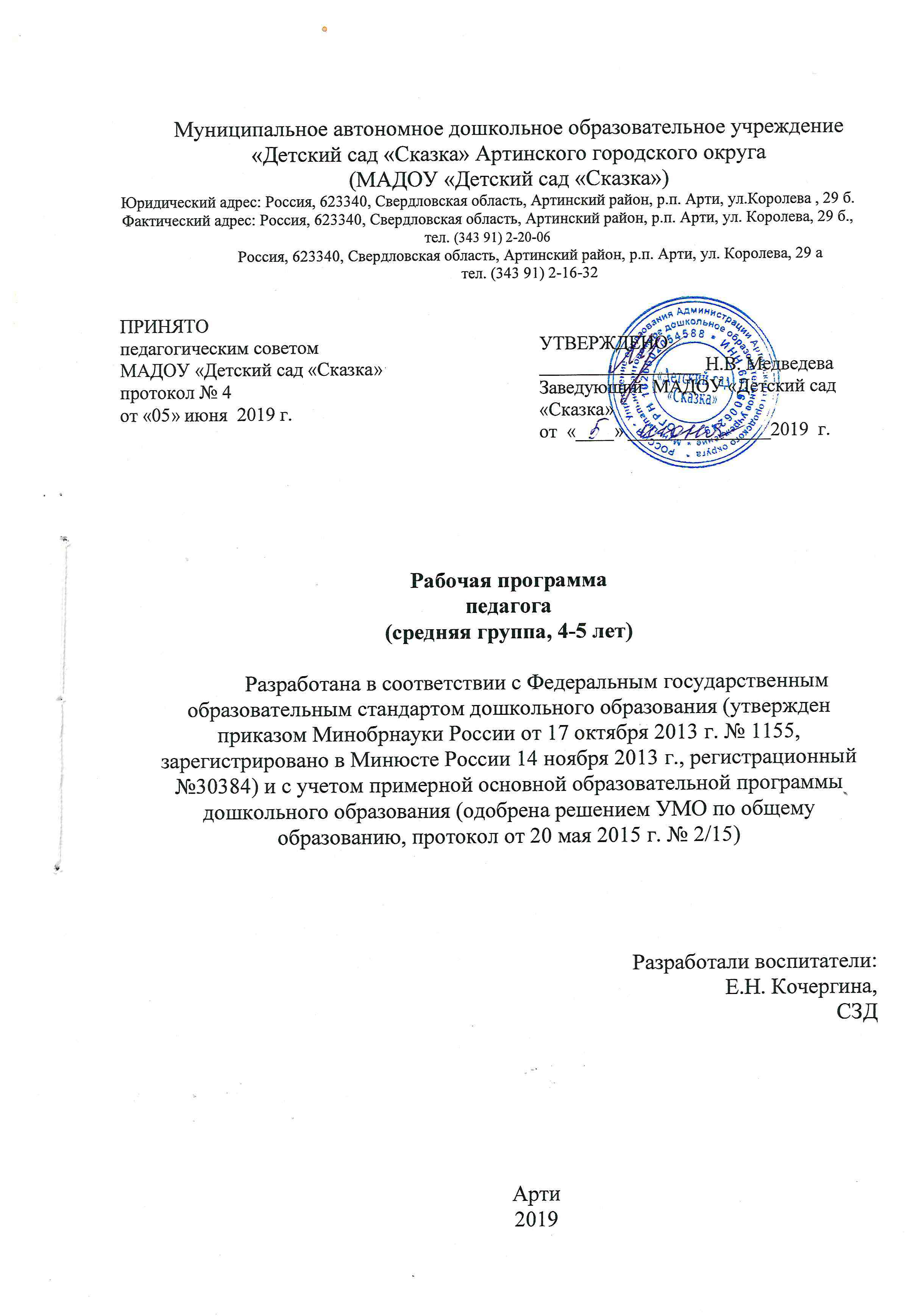 Содержание.Целевой радел.1. 1        Пояснительная записка1.1.1      Цели, задачи реализации программы.1.1.2      Принципы и подходы к формированию программы.1.1.2.1   Научные основы и базовые идеи программы.1.1.2.2   Специфика дошкольного возраста.1.1.3      Значимые для разработки и реализации РП характеристики, в том числе характеристики особенностей развития детей раннего и дошкольного возраста.1.1.3.1   Характеристики особенностей развития воспитанников группы (возрастные)1.1.3.2   Психолого – педагогические условия, обеспечивающие развитие    ребенка.1.1.3.3   Кадровые условия реализации РП.1.1.3.4   Перечень нормативных и нормативно – методических документов.1. 2        Планируемые результаты.1.3 Часть, формируемая участниками образовательного процесса  (Парциальная программа «Мы живем на Урале»)1.3.1   Цели  и задачи.1.3.2   Принципы и подходы.1.3.3   Планируемые результаты части, формируемой участниками образовательного процесса. 2. Содержательный раздел2.1     Описание образовательной деятельности в соответствии с направлениями развития ребенка, представленными в пяти образовательных областях.2.1.1  дошкольный возраст.Модуль образовательной деятельности «Социально-коммуникативное развитие»Модуль образовательной деятельности «Познавательное развитие»Модуль образовательной деятельности «Речевое развитие»Модуль образовательной деятельности «Художественно-эстетическое» Модуль образовательной деятельности «Физическое развитие»Игра как особое пространство развития ребенка.2.1.2  Описание вариативных форм, способов, методов и средств реализации программы с учетом возрастных и индивидуальных особенностей воспитанников, специфики их образовательных потребностей и интересов. 2.2  Особенности образовательной деятельности разных видов и культурных практик.2.3  Способы и направления поддержки детской инициативы.2.4  Особенности взаимодействия педагогического коллектива с семьями воспитанников2.5  Особенности организации педагогической диагностики и мониторинга (иные характеристики содержания рабочей программы)2.6  Часть, формируемая участниками образовательных отношений.3. ОРГАНИЗАЦИОННЫЙ РАЗДЕЛ ОСНОВНОЙ ОБЩЕОБРАЗОВАТЕЛЬНОЙ ПРОГРАММЫ – ОБРАЗОВАТЕЛЬНОЙ ПРОГРАММЫ ДОШКОЛЬНОГО ОБРАЗОВАНИЯ3.1. Обязательная часть 3.1.2.Описание материально-технического обеспечения ООП ДО.3.1.3. Описание обеспеченности методическими материалами и средствами обучения и воспитания.3.1.4. Режим дня.3.1.5. Планирование образовательной деятельности.3.1.6. Особенности организации развивающей предметно-пространственной среды.Часть, формируемая участниками образовательных отношенийПарциальная программа «Мы живем на Урале»Особенности традиционных событий, праздников, мероприятий.Пояснительная записка.В Муниципальном автономном дошкольном образовательном учреждении «Детский сад «Сказка» (МАДОУ «Детский сад «Сказка» (далее - Учреждение) реализуется рабочая программа в группе детей среднего возраста (4-5 лет).Рабочая программа реализуется в течение всего периода пребывания ребенка в группе. Режим работы группы: 5 дней в неделю; с 07.30 до 18.00 (в предпраздничные дни - с 07.30 до 17.00). Выходные: суббота, воскресенье, праздничные дни, установленные трудовым законодательством Российской Федерации.В группе образовательная деятельность осуществляется на государственном языке Российской Федерации.Срок реализации программы 1 год. С учетом жизненной ситуации ребенка, освоение рабочей программы может начаться на разных возрастных этапах.1.1.1. Цели, задачи реализации программы. Цель программы — создать каждому ребенку в детском саду возможность для развития способностей, широкого взаимодействия с миром, активного практикования в разных видах деятельности, творческой самореализации. Программа направлена на развитие самостоятельности, познавательной и коммуникативной активности, социальной уверенности и ценностных ориентаций, определяющих поведение, деятельность и отношение ребенка к миру.Программа «Детство» 2014 года, разработанная на основе ФГОС дошкольного образования, ориентирована на:- охрану и укрепление физического и психического здоровья детей, в том числе их эмоционального благополучия;- обеспечение равных возможностей для полноценного развития каждого-ребенка в период дошкольного детства независимо от места проживания, пола, нации, языка, социального статуса, психофизиологических и других особенностей (в том числе ограниченных возможностей здоровья);- обеспечение преемственности целей, задач и содержания образования, реализуемых в рамках образовательных программ дошкольного и начального общего образования;- создание благоприятных условий развития детей в соответствии с их возрастными и индивидуальными особенностями и склонностями, развития способностей и творческого потенциала каждого ребенка как субъекта отношений с самим собой, другими детьми, взрослыми и миром;- объединение обучения и воспитания в целостный образовательный процесс на основе духовно-нравственных и социокультурных ценностей и принятых в обществе правил, и норм поведения в интересах человека, семьи, общества;- формирование общей культуры личности детей, развитие их социальных, нравственных, эстетических, интеллектуальных, физических качеств, инициативности, самостоятельности и ответственности ребенка, формирование предпосылок учебной деятельности;- обеспечение вариативности и разнообразия содержания программ и организационных форм дошкольного образования, возможности формирования программ различной направленности с учетом образовательных потребностей и способностей детей;- формирование социокультурной среды, соответствующей возрастным, индивидуальным, психологическим и физиологическим особенностям детей;- обеспечение психолого-педагогической поддержки семьи и повышения компетентности родителей (законных представителей) в вопросах развития и образования, охраны и укрепления здоровья детей.Задачи развития и воспитания ребенка, реализуемые программой«Детство».Приоритетными задачами развития и воспитания детей являются:- укрепление физического и психического здоровья ребенка, формирование основ его двигательной и гигиенической культуры;- целостное развитие ребенка как субъекта посильных дошкольнику видов деятельности; - социализации-индивидуализации с учетом детских потребностей, возможностей и способностей;- развитие на основе разного образовательного содержания эмоциональной отзывчивости, способности к сопереживанию, готовности к проявлению гуманного отношения в детской деятельности, поведении, поступках;- развитие познавательной активности, любознательности, стремления к самостоятельному познанию и размышлению, развитие умственных способностей и речи ребенка;- пробуждение творческой активности и воображения ребенка, желания включаться в творческую деятельность;- органичное вхождение ребенка в современный мир, разнообразное взаимодействие дошкольников с различными сферами культуры: с изобразительным искусством и музыкой, детской литературой и родным языком, экологией, математикой, игрой;- приобщение ребенка к культуре своей страны и воспитание уважения к другим народам и культурам;- приобщение ребенка к красоте, добру, ненасилию, ибо важно, чтобы дошкольный возраст стал временем, когда у ребенка пробуждается чувство своей сопричастности к миру, желание совершать добрые поступки.1.1.2. Принципы и подходы к формированию программы.В рабочей программе учитываются принципы и подходы к её формированию, в соответствии с ФГОС ДО, примерной общеобразовательной программой «Детство» под редакцией Т.И.Бабаевой, А.Г.Гогоберидзе, О.В.Солнцевой, основной общеобразовательной программой – образовательной программой дошкольного образования с учетом специфики национальных,
социокультурных и иных условий парциальной программы «Мы живем на Урале» под редакцией О.В.Толстиковой, О.В.Савельевой.ФГОС ДО прописаны основные принципы дошкольного образования.1) полноценное проживание ребенком всех этапов детства (младенческого, раннего и дошкольного возраста), обогащение (амплификация) детского развития;2) построение образовательной деятельности на основе индивидуальных особенностей каждого ребенка, при котором сам ребенок становится активным в выборе содержания своего образования, становится субъектом образования (далее - индивидуализация дошкольного образования);3) содействие и сотрудничество детей и взрослых, признание ребенка полноценным участником (субъектом) образовательных отношений;4) поддержка инициативы детей в различных видах деятельности;5) сотрудничество Организации с семьей;6) приобщение детей к социокультурным нормам, традициям семьи, общества и государства;7) формирование познавательных интересов и познавательных действий ребенка в различных видах деятельности;8) возрастная адекватность дошкольного образования (соответствие условий, требований, методов возрасту и особенностям развития);9) учет этнокультурной ситуации развития детей.Примерная основная образовательная программа выстроена на таких принципах как:- поддержка разнообразия детства;-сохранение уникальности и самоценности детства;- позитивная социализация;- личностно-развивающий и гуманистический характер взаимодействия;- сетевое взаимодействие с организациями социализации, а также использование ресурсов местного сообщества и вариативных программ дополнительного образования детей для обогащения детского развития;- индивидуализация дошкольного образования;- развивающее вариативное образование;- полнота содержания и интеграция отдельных образовательных областей;- инвариантность ценностей и целей при вариативности средств реализации и достижения целей Программы.Программа «Детство», опираясь на выше указанные документы, предлагает придерживаться в образовательной деятельности данных принципов.1.1.2.1. Научные основы и базовые идеи программы. Научные основы программы связаны с развитием идеи субъектного становления человека в период дошкольного детства. Фундаментальность научной идеи о возможности развития дошкольника как субъекта детских видов деятельности и необходимости разработки педагогических условий такого развития по сути определяет инновационный потенциал развития образовательной программы «Детство».Именно ориентация программы на субъектное развитие ребенка делает дошкольника не просто центром образовательных практик и взаимодействий, а источником изменений, не узнав и не поняв которые невозможно проектировать какие бы то ни было инновационные преобразования.Базовые идеи программы1. Идея о развитии ребенка как субъекта детской деятельности.2. Идея о феноменологии современного дошкольного детства.3. Идея о целостности развития ребенка в условиях эмоционально насыщенного, интересного, познавательно привлекательного, дающего возможность активно действовать и творить образовательного процесса.4. Идея о педагогическом сопровождении ребенка как совокупности условий, ситуаций выбора, стимулирующих развитие детской субъектности и ее проявлений - инициатив, творчества, интересов, самостоятельной деятельности.1.1.2.2 Специфика дошкольного возраста.Современный ребенок — это житель XXI века, на которого оказывают влияние все признаки настоящего времени. Многолетние исследования, проводимые авторами программы, позволяют нам наметить штрихи современного дошкольного детства, которые нельзя не учитывать, организуя образовательный процесс детского сада.Современный ребенок — маленький гражданин, осознающий себя в современном пространстве страны и города. Он любит свою Родину, свою семью, своих сверстников и друзей, желает сделать жизнь лучше, достойнее и красивее.Современный дошкольник ориентирован на познание человека и природы. Он неплохо ориентируется в себе, своем ближайшем окружении, своем настоящем и будущем. Он готов оценивать явления и события жизни с разных точек зрения: интереса, утилитарности, полезности, эстетичности, познания. Современные дети ориентированы на будущее. Это яркая отличительная черта маленьких граждан современности — они с уверенностью смотрят в будущее. Внутренние резервы современного ребенка раскрываются в разных видах предпочитаемой им деятельности: изобразительной, игровой, музыкальной,литературной. Но в отличие от сверстников прошлых лет он уверенно комбинирует их, объединяет между собой, потому что ему так комфортнее и все можно успеть. Он органично вплетает свои представления об этом мире в разные сферы жизнедеятельности. Он - носитель субкультуры, присущей только дошкольнику и отличающей его от детей другого возраста и взрослых.Современному дошкольнику часто не хватает общения с мамой и папой,сверстниками, он теряется в мире объемной информации, ему хочется больше разговаривать и совместно действовать. Группа детского сада - как раз то место, где он реализует принципиальные для себя потребности. Поэтому детский сад – это вторая семья ребенка, в которой ему благополучно и интересно живется. Современные дети с удовольствием идут в детский сад, любят его!Жизнь ребенка XXI века очень сильно изменилась и тесно связана свозможностями родителей. Он быстрее, чем взрослый, успевает освоить мобильный телефон и компьютер, телевизор и магнитофон. Он слушает и смотрит с родителями одни и те же песни и телепередачи; ходит вместе с семьей в кафе и рестораны, выезжает за границу на отдых, путешествует; ориентируется в марках автомобилей, в рекламе. Он многим интересуется и о многом рассуждает. В то же время ребенок по-прежнему сориентирован на самоценные, детские виды деятельности. Он любит играть, сочинять, фантазировать, радоваться и рассуждать. В детской деятельности современного ребенка можно увидеть и стремление к интеграции, то есть объединению, разных видов деятельности в один процесс. В новых видах деятельности, таких как экспериментирование, создание микро- и макропроектов, коллекционирование, импровизация, современных детей привлекают сам процесс, возможность проявления самостоятельности и свободы, реализации замыслов, возможность выбирать и менять что-то самому.Все эти новые черты современного дошкольного детства нашли отражение в программе.1.1.3. Значимые для разработки и реализации рабочей программы характеристики, в том числе характеристики особенностей развития детей среднего  возрастаГруппа обеспечивает разностороннее развитие детей в возрасте от 4 до 5 лет с учетом их индивидуальных особенностей по основным направлениям развития: социально-коммуникативному, физическому, познавательно, речевому, художественно-эстетическому.Общее количество воспитанников – 23;Из них: мальчиков – 8, девочек – 15.Группа сформирована по одновозрастному принципу.В ходе планирования и реализации Программы учитываются возрастные характеристики, данные авторами комплексной образовательной программы примерной основной образовательной программы «Детство» под редакцией Т.И. Бабаевой, А. Г. Гогоберидзе, О. В. Солнцевой и др.Географо-климатические условияС учетом особенностей климата, природных условий сельской местности, близлежащих водоемов, лесной зоны, благоприятного состояния экологической обстановки, здоровья детей, проводятся оздоровительные мероприятия, организация режимных моментов, прогулка.Достаточно длинный весенний и осенний периоды. Предусматривается ознакомление детей с природно-климатическими условиями и особенностями Свердловской области, воспитание любви к родной природе, через экосистемы поселка (лес, луг, овраг, река, родник).Процесс воспитания и развития в детском саду является непрерывным, график образовательного процесса составляется в соответствии с выделением двух периодов:- холодный период - образовательный: (сентябрь-май), составляется определенный режим дня и осуществляется планирование непосредственно образовательной деятельности с детьми в разнообразных формах работы;- летний период - оздоровительный (июнь-август), для которого составляется другой режим дня, осуществляется оздоровительная и культурно-досуговая деятельность. При планировании образовательной деятельности, в группе, вносятся коррективы в физкультурно-оздоровительную работу. Учитывая климатические и природные особенности ближайшего окружения, два раза непосредственно образовательная деятельность с детьми по физическому развитию проводится в помещении спальни по подгруппам.Прогулки с детьми в холодный период предусматриваются в соответствии с требованиями СанПиН и режимом/распорядком дня. Рекомендуемая продолжительность ежедневных прогулок составляет 3-4 часа. Продолжительность прогулки определяется в зависимости от климатических условий. При температуре воздуха ниже минус 15°С и скорости ветра более 7 м/с продолжительность прогулки рекомендуется сокращать. Прогулки организуются не менее 2 раз в день (в том числе в период утреннего приема): в первую половину дня и во вторую половину дня – после дневного сна или перед уходом детей домой. В условиях холодной уральской зимы, когда световой день уменьшается до 7 часов, количество прогулок и совместной деятельности взрослого и детей, осуществляемой на улице во вторую половину дня, сводится к минимуму. Прогулка не проводится при t° воздуха ниже -15°С и скорости ветра более 15м/с для детей 4-х-5 лет. В дни каникул создаются оптимальные условия для самостоятельной двигательной, игровой, познавательной, и музыкально-художественной деятельности детей, проводятся музыкальные и физкультурные досуги, праздники, развлечения:- в теплое время - жизнедеятельность детей, преимущественно, организуется на открытом воздухе;- в совместной и самостоятельной деятельности по познанию окружающего мира, приобщению к культуре речи дети знакомятся с климатическими особенностями, явлениями природы, характерными для местности, в которой проживают;- в совместной и самостоятельной художественно-эстетической деятельности (рисование, аппликация, лепка, конструирование) предлагаются для изображения знакомые детям звери, птицы, домашние животные, растения уральского региона.Социальными заказчиками деятельности учреждения являются в первую очередь родители воспитанников. Поэтому коллектив группы создает доброжелательную, психологически комфортную атмосферу, в основе которой лежит определенная система взаимодействия с родителями, взаимопонимание и сотрудничество.Социальный паспорт семей воспитанников группы.Характеристика психофизического здоровья физиологические особенности контингента воспитанников.Индивидуальные особенности контингента воспитанников и их семей максимально учтены при планировании образовательного процесса.Характеристики психофизического здоровья физиологические особенности контингента воспитанников.Индивидуальные особенности контингента воспитанников и их семей максимально учтены при планировании образовательного процесса.Учет психофизического здоровья воспитанников ДОУ.Характеристика контингента воспитанников по группам здоровья.1.1.3.1 Характеристика особенностей развития воспитанников группы.Средний дошкольный возраст (4—5 лет). Дети 4—5 лет все еще не осознают социальные нормы и правила поведения, однако у них уже начинают складываться обобщенные представления о том, как надо и не надо себя вести. Как правило, к пяти годам дети без напоминания взрослого здороваются и прощаются, говорят «спасибо» и  «пожалуйста», не перебивают взрослого, вежливо обращаются к нему. Кроме того, они могут по собственной инициативе убирать игрушки, выполнять простые трудовые обязанности, доводить дело до конца. В этом возрасте у детей появляются представления о том, как положено себя вести девочкам и как —  мальчикам. Дети хорошо выделяют несоответствие нормам и правилам не только в поведении другого, но и в своем собственном. Таким образом, поведение ребенка 4—5 лет не столь импульсивно и непосредственно, как в 3—4 года, хотя в некоторых ситуациях ему все еще  требуется напоминание взрослого или сверстников о необходимости придерживаться тех или иных норм и правил. В этом возрасте детьми хорошо освоен алгоритм процессов умывания, одевания, купания, приема пищи, уборки помещения. Дошкольники знают и используют по назначению атрибуты, сопровождающие эти процессы: мыло, полотенце, носовой платок, салфетку, столовые приборы. Уровень освоения культурно-гигиенических навыков таков, что дети свободно переносят их в сюжетно-ролевую игру. К 4—5 годам ребенок способен элементарно охарактеризовать свое самочувствие, привлечь внимание взрослого в случае недомогания. Дети имеют дифференцированное представление о собственной гендерной принадлежности, аргументируют ее по ряду признаков («Я мальчик, я ношу брючки, а не платьица, у меня короткая прическа»). К пяти годам дети имеют представления об особенностях наиболее распространенных мужских и женских профессий, о видах отдыха, специфике поведения в общении с другими людьми, об отдельных женских и мужских качествах. К четырем годам основные трудности в поведении и общении ребенка с окружающими, которые были связаны с кризисом трех лет (упрямство, строптивость, конфликтность и др.), постепенно уходят в прошлое, и любознательный ребенок активно осваивает окружающий его мир предметов и вещей, мир человеческих отношений. Лучше всего это удается детям в игре. Дети 4—5 лет продолжают проигрывать действия с предметами, но теперь внешняя последовательность этих действий уже соответствует реальной действительности: ребенок сначала режет хлеб и  только потом ставит его на стол перед куклами (в раннем и в самом начале дошкольного возраста последовательность действий не имела для игры такого значения). В игре дети называют свои роли, понимают условность принятых ролей. Происходит разделение игровых и реальных взаимоотношений. В 4—5 лет сверстники становятся для ребенка более привлекательными и предпочитаемыми партнерами по игре, чем взрослый. В возрасте от 4 до 5 лет продолжается усвоение детьми общепринятых сенсорных эталонов, овладение способами их использования и совершенствование обследования предметов. К пяти годам дети, как правило,  уже хорошо владеют представлениями об основных цветах, геометрических формах и отношениях величин. Ребенок уже может произвольно наблюдать, рассматривать и искать предметы в окружающем его пространстве. Восприятие в этом возрасте постепенно становится осмысленным, целенаправленным и анализирующим. В среднем дошкольном возрасте связь мышления  и действий сохраняется, но уже не является такой непосредственной, как раньше. Во многих случаях не требуется практического манипулирования с объектом, но во всех случаях ребенку необходимо  отчетливо воспринимать и наглядно представлять этот объект. Внимание  становится все более устойчивым, в отличие от возраста трех лет (если ребенок пошел за мячом, то уже не будет отвлекаться на другие интересные предметы). Важным показателем развития внимания является то, что к пяти годам появляется действие по правилу — первый необходимый элемент произвольного внимания. Именно в этом возрасте дети  начинают активно играть в игры с правилами: настольные (лото, детское домино) и подвижные (прятки, салочки). В среднем дошкольном возрасте интенсивно развивается память ребенка. В 5 лет он может запомнить уже 5—6 предметов (из 10—15), изображенных на предъявляемых ему картинках. В возрасте 4—5 лет преобладает репродуктивное воображение, воссоздающее образы, которые описываются в стихах, рассказах взрослого, встречаются в мультфильмах и т. д. Элементы продуктивного воображения начинают складываться в игре, рисовании, конструировании. В этом возрасте происходит развитие инициативности и самостоятельности ребенка в общении  со взрослыми и сверстниками. Дети продолжают сотрудничать со взрослыми в практических делах (совместные игры, поручения), наряду с этим активно стремятся к интеллектуальному общению, что проявляется в многочисленных вопросах (почему?  Зачем?  Для чего?), стремлении получить от взрослого новую информацию познавательного характера. Возможность устанавливать причинно-следственные связи отражается в детских ответах в форме сложноподчиненных предложений. У детей наблюдается потребность в уважении взрослых, их похвале, поэтому на замечания взрослых ребенок пятого года жизни реагирует повышенной обидчивостью. Общение со сверстниками по-прежнему тесно переплетено с другими видами детской деятельности (игрой, трудом, продуктивной деятельностью), однако уже отмечаются и ситуации чистого общения. Для поддержания сотрудничества, установления отношений в словаре детей появляются слова и выражения, отражающие нравственные представления: слова участия, сочувствия, сострадания. Стремясь привлечь внимание сверстника и удержать его в процессе речевого общения, ребенок учится использовать средства интонационной речевой выразительности: регулировать силу голоса, интонацию, ритм, темп речи в зависимости от ситуации общения. В процессе общения со взрослыми дети  используют правила речевого этикета: слова приветствия, прощания, благодарности, вежливой просьбы, утешения, сопереживания и сочувствия. Речь становится более связной и последовательной. С нарастанием осознанности и произвольности поведения, постепенным усилением роли речи (взрослого и самого ребенка) в управлении поведением ребенка становится возможным решение более сложных задач в области безопасности. Но при этом взрослому следует учитывать несформированность волевых процессов, зависимость поведения ребенка от эмоций, доминирование эгоцентрической позиции в мышлении и поведении. В художественной и продуктивной деятельности дети эмоционально откликаются на произведения музыкального и изобразительного искусства, художественную литературу, в которых с  помощью образных средств переданы различные эмоциональные состояния людей, животных, сказочных персонажей. Дошкольники начинают более целостно воспринимать сюжеты и понимать образы. Важным показателем развития ребенка-дошкольника является изобразительная деятельность. К четырем годам круг изображаемых детьми предметов довольно широк. В рисунках появляются детали. Замысел детского рисунка может меняться по ходу изображения. Дети владеют простейшими техническими умениями и навыками. Конструирование начинает носить характер продуктивной деятельности: дети замысливают будущую конструкцию и осуществляют поиск способов ее исполнения.1.1.3.2 Психолого-педагогические условия, обеспечивающие развитие ребенка.Ребенок дошкольного возраста — это прежде всего неутомимый деятель, с удовольствием и живым интересом познающий и проявляющий себя в окружающем пространстве. Процесс развития дошкольника осуществляется успешно при условии его активного и разнообразного взаимодействия с миром.Деятельностная природа дошкольника подчеркнута в девизе программы «Чувствовать — Познавать — Творить». Эти слова определяют три взаимосвязанные линии развития ребенка, которые пронизывают все разделы программы, придавая ей целостность и единую направленность, проявляясь в интеграции социально-эмоционального, познавательного и созидательно-творческого отношения дошкольника к миру. Реализация программы нацелена на:— создание каждому ребенку условий для наиболее полного раскрытия возрастных возможностей и способностей, так как задача дошкольного воспитания состоит не в максимальном ускорении развития дошкольника и не в форсировании сроков и темпов перевода его на «рельсы» школьного возраста;— обеспечение разнообразия детской деятельности — близкой и естественной для ребенка: игры, общения со взрослыми и сверстниками, экспериментирования, предметной, изобразительной, музыкальной. Чем полнее и разнообразнее детская деятельность, тем больше она значима для ребенка и отвечает его природе;— ориентацию всех условий реализации программы на ребенка, создание эмоционально-комфортной обстановки и благоприятной среды его позитивного развития.1.1.3.3. Кадровые условия реализации программы.Взаимодействие воспитателя со специалистами в группе является неотъемлемым звеном успешного обучения и воспитания детей. Система взаимодействия наглядно демонстрирует профессиональную взаимосвязь всех специалистов детского сада в работе с детьми. Все работают в тесном контакте друг с другом и стремятся к тому, чтобы иметь единый подход к воспитанию каждого ребенка и единый стиль работы в целом.С детьми нашей группы работают два специалиста. Музыкальный руководитель Ольга Сергеевна, которая работает по программам:И.Е. Яцевич «Музыкальное развитие дошкольников на основе примерной образовательной программы «Детство»;И.М. Каплунова, И.А. Новоскольцева «Ладушки».Непосредственно образовательная деятельность проводится 2 раза в неделю: среда (первая половина дня), пятница (первая половина дня).Педагог по физ.подготовке Шистеров Александр Викторович использует в своей работе программы:О.В. Толстикова «Мы живем на Урале»;Непосредственно образовательная деятельность проводится 3 раза в неделю: понедельник, вторник, четверг в первой половине дня. А также ежедневно педагогом проводится утренняя зарядка.В группе постоянно находятся воспитатель и младший воспитатель.1.1.3.4. Перечень нормативных и нормативно-методических документов.Программа разработана в соответствии с нормативными правовымидокументами:1. Федеральным законом «Об образовании в Российской Федерации»от 29.12.2012 № 273-ФЗ.2. Приказом Министерства образования и науки Российской Федерацииот 17.10.2013 №1155 «Об утверждении федерального государственногообразовательного стандарта дошкольного образования» (Зарегистрировано вМинюсте России 14.11.2013 N 30384).3. Комментариями к ФГОС дошкольного образования Министерстваобразования и науки Российской Федерации (Минобрнауки России)Департаментом общего образования 28 февраля 2014 года № 08-249.4. Постановлением Главного государственного санитарного врача РФ от15 мая 2013 г. № 26, «Об утверждении СанПиН 2.4.1.3049-13 «Санитарно-эпидемиологическими требованиями к устройству, содержанию иорганизации режима работы дошкольных организаций».5.Уставом Муниципального автономного дошкольногообразовательного учреждения «Детский сад «Сказка».6. Основной общеобразовательной программой – образовательной программой дошкольного образования МАДОУ «Детский сад «Сказка» структурное подразделение «Детский сад «Солнышко».Планируемые результаты.В соответствии с ФГОС ДО специфика дошкольного детства и системные особенности дошкольного образования делают неправомерными требования от ребенка дошкольного возраста конкретных образовательных достижений. Поэтому результаты освоения Программы представлены в виде целевых ориентиров дошкольного образования и представляют собой возрастные характеристики возможных достижений ребенка к концу дошкольного образования. Реализация образовательных целей и задач Программы направлена на достижение целевых ориентиров дошкольного образования, которые описаны как основные характеристики развития ребенка.Планируемые результаты освоения программыК пяти годамРебенок может применять усвоенные знания и способы деятельности для решения несложных задач, поставленных взрослым. Доброжелателен в общении со сверстниками в совместных делах; проявляет интерес к разным видам деятельности, активно участвует в них. Овладевает умениями экспериментирования и при содействии взрослого активно использует их для решения интеллектуальных и бытовых задач. Сформированы специальные умения и навыки (речевые, изобразительные, музыкальные, конструктивные и др.), необходимые для осуществления различных видов детской деятельности            Откликается на эмоции близких людей и друзей. Испытывает радость от общения с животными и растениями, как знакомыми, так и новыми для него. Сопереживает персонажам сказок. Эмоционально реагирует на художественные произведения, мир природыПроявляет стремление к общению со сверстниками, нуждается в содержательных контактах со сверстниками по поводу игрушек, совместных игр, общих дел, налаживаются первые дружеские связи между детьми. По предложению воспитателя может договориться со сверстником. Стремится к самовыражению в деятельности, к признанию и уважению сверстников. Охотно сотрудничает со взрослыми не только в практических делах, но и активно стремится к познавательному, интеллектуальному общению со взрослыми: задает много вопросов поискового характера. Начинает проявлять уважение к старшим, называет по имени и Отчеству. В играх наблюдается разнообразие сюжетов. Называет роль до начала игры, обозначает свою новую роль по ходу игры. Проявляет самостоятельность в выборе и использовании предметов-заместителей, с интересом включается в ролевой диалог со сверстниками. Выдвигает игровые замыслы, инициативен в развитии игрового сюжета. Вступает в ролевой диалог. Проявляет интерес к игровому экспериментированию с предметами и материалами. Проявляет творчество в создании игровой обстановки, в театрализации. В играх с правилами принимает игровую задачу, проявляет интерес к результату, выигрышу. Речевые контакты становятся более длительными и активными. Для привлечения и сохранения внимания сверстника ребенок использует средства интонационной речевой выразительности (силу голоса, интонацию, ритм и темп речи). Выразительно читает стихи, пересказывает короткие рассказы, передавая свое отношение к героям. Использует в речи слова участия, эмоционального сочувствия, сострадания для поддержания сотрудничества, установления отношений со сверстниками и взрослыми. С помощью образных средств языка передает эмоциональные состояния людей и животных. Движения стали значительно более уверенными и разнообразными. Ребенок испытывает острую потребность в движении, отличается высокой возбудимостью. В случае ограничения активной двигательной деятельности быстро перевозбуждается, становится непослушным, капризным. Эмоционально окрашенная деятельность становится не только средством физического развития, но и способом психологической разгрузки. Выполняет доступные возрасту гигиенические процедуры, соблюдает элементарные правила здорового образа жизни: рассказывает о последовательности и необходимости выполнения культурно-гигиенических навыков. Самостоятелен в самообслуживании, сам ставит цель, видит необходимость выполнения определенных действий. В привычной обстановке самостоятельно выполняет знакомые правила общения со взрослыми здоровается и прощается, говорит «спасибо» и «пожалуйста». По напоминанию взрослого старается придерживаться основных правил поведения в быту и на улице. Отличается высокой активностью и любознательностью. Задает много вопросов поискового характера: «Почему?», «Зачем?», «Для чего?», стремится установить связи и зависимости в природе, социальном мире. Владеет основными способами познания, имеет некоторый опыт деятельности и запас представлений об окружающем; с помощью воспитателя активно включается в деятельность экспериментирования. В процессе совместной исследовательской деятельности активно познает и называет свойства и качества предметов, особенности объектов природы, обследовательские действия. Объединяет предметы и объекты в видовые категории с указанием характерных свойств.Имеет представления: — о себе: знает свои имя полное и краткое, фамилию, возраст, пол. Осознает некоторые свои умения («умею рисовать» и пр.), знания («знаю, о чем эта сказка»), то, чему научился («строить дом»). Стремится узнать от взрослого некоторые сведения о своем организме (для чего нужны руки, ноги, глаза, ресницы и пр.); — о семье: знает состав своей семьи, рассказывает о деятельности членов своей семьи, о происшедших семейных событиях, праздниках, о любимых игрушках, домашних животных; — об обществе (ближайшем социуме), его культурных ценностях: беседует с воспитателем о профессиях работников детского сада: помощника воспитателя, повара, медицинской сестры, воспитателя, прачки; — о государстве: знает название страны и города, в котором живет, хорошо ориентируется в ближайшем окружении. Владеет разными способами деятельности, проявляет самостоятельность, стремится к самовыражению. Поведение определяется требованиями со стороны взрослых и первичными ценностными представлениями о том, «что такое хорошо и что такое плохо» (например, нельзя драться, нехорошо ябедничать, нужно делиться, нужно уважать взрослых и пр.). С помощью взрослого ребенок может наметить действия, направленные на достижение конкретной цели. Умеет работать по образцу, слушать взрослого и выполнять его задания, отвечать, когда спрашиваешь.Часть, формируемая участниками образовательных отношенийПарциальная программа «Мы живем на Урале»Парциальная программа О.В.Толстикова, О.В.Савельева «Мы живем на Урале»: образовательная программа с учетом специфики национальных, социокультурных и иных условий, в которых осуществляется образовательная деятельность с детьми дошкольного возраста. – Екатеринбург: ГАОУ ДПО СО «ИРО». – 2013 г.1.3.1 Цели и задачи:Цели:1. Воспитание любви к малой Родине, осознание ее многонациональности, многоаспектности. Формирование общей культуры личности с учетом этнокультурной составляющей образования.2. Формирование духовно-нравственного отношения и чувства сопричастности к родному дому, семье, детскому саду, городу (селу), родному краю, культурному наследию своего народа.3. Воспитание уважения и понимания своих национальных особенностей, чувства собственного достоинства, как представителя своего народа, и толерантного отношения к представителям других национальностей (сверстникам и их родителям, соседям и другим людям.)4. Формирование бережного отношения к родной природе, окружающему миру.5. Формирование начал культуры здорового образа жизни на основе национально-культурных традиций.Задачи:1. Способствовать неуклонному развитию познавательной и эмоциональной сферы ребенка, обогащению личного опыта,самостоятельности и ощущению единой дружной семьи, радости общения со сверстниками и взрослыми в детском саду, семье.2. Способствовать развитию познавательной, речевой активности ребенка, обогащать его представления о людях, предметах и явлениях ближайшего окружения (дом, семья, детский сад, город (село).3. Воспитывать доброжелательное отношение ребенка к миру ближайшего окружения, эмоциональную отзывчивость на состояние близких (других) людей, добрые чувства к животным и растениям ближайшего природного и социального окружения.4. Способствовать развитию начал творческих проявлений ребенка, интереса к участию в игровой, познавательной, исследовательской деятельности с элементами творчества, переживанию успеха и радости от реализации своих замыслов (достижений).1.3.2 Принципы и подходыприродосообразности предполагает учет индивидуальных физических и психических особенностей ребенка, его самодеятельность (направленность на развитие творческой активности), задачи образования реализуются в определенных природных, климатических, географических условиях, оказывающих существенное влияние на организацию и результативность воспитания и обучения ребенка;принцип культуросообразности предусматривает необходимость учета культурно-исторического опыта, традиций, социально-культурных отношений и практик, непосредственным образом встраиваемых в образовательный процесс;принцип вариативности обеспечивает возможность выбора содержания образования, форм и методов воспитания и обучения с ориентацией на интересы и возможности каждого ребенка и учета социальной ситуации его развития;принцип индивидуализации опирается на то, что позиция ребенка, входящего в мир и осваивающего его как новое для себя пространство, изначально творческая. Ребёнок, наблюдая за взрослым, подражая ему, учится у него, но при этом выбирает то, чему ему хочется подражать и учиться.Культурно-исторический подходУчитываются интересы и потребности детей различной национальной и этнической принадлежности; создание условий для «погружения» детей в культуру народов Урала, с учетом национально-культурных традиций осуществляется отбор произведений народов Среднего Урала образцов национального фольклора, народных художественных промыслов (вышивание национальным узором, произведения национальных поэтов, художников, традиции, быт, народное декоративно-прикладное искусство) при ознакомлении детей с искусством, народными играми, средствами оздоровления в условиях сельской местности. Поликультурное воспитание дошкольников строится на основе изучения национальных традиций семей воспитанников ДОУ. Дошкольники знакомятся с самобытностью и уникальностью русской национальной культуры, представителями которых являются участники образовательного процесса (знакомство с народными играми, народными игрушками и национальными куклами; приобщение к музыке, устному народному творчеству, художественной литературе, декоративно-прикладному искусству и живописи разных народов).Содержание дошкольного образования в ДОУ включает в себя вопросыистории и культуры родного города, края, природного, социального ирукотворного мира, который с детства окружает маленького ребенка.Дети приобщаются к национально-культурным традициям, знакомятсяс обычаями народов Среднего Урала, праздниками, мероприятиями через:- поговорки и пословицы,- загадки,- песни,- игры,- народную игрушку,- декоративно-прикладное искусство народов Среднего Урала,- природные богатства земли Уральской,- традиции и обычаи русского народа, праздники, мероприятия.1.3.3 Планируемые результаты части, формируемой участникамиобразовательных отношений.Целевые ориентиры образовательной деятельности: - ребенок проявляет интерес к подвижным и спортивным народным играм, традиционным для Урала;  - ребенок проявляет инициативность в общении с другими детьми и взрослым во время участия в народных подвижных играх;- ребенок проявляет интерес к правилам здоровьесберегающего и безопасного поведения;- ребенок стремится соблюдать элементарные правила здорового и безопасного образа жизни;- ребенок имеет элементарные представления о том, что такое здоровый человек, что помогает нам быть здоровыми;- ребенок с интересом изучает себя, наблюдает за своим здоровьем;- ребенок проявляют стремление узнавать от взрослого некоторые сведения о своем организме, о функционировании отдельных органов;- ребенок прислушивается к взрослому при объяснении причин возникновения опасных ситуаций, подтверждает согласие, понимание, проявляет стремление выполнять правила безопасного поведения;- ребенок отражает в подвижных играх различные образы, проявляет интерес к обыгрыванию действий сказочных персонажей, героев детских стихов, песен;- ребенок проявляет элементарное творчество в двигательной деятельности(видоизменяет физические и спортивные упражнения, создает комбинации из знакомых упражнений, выразительно передает образы персонажей в  народных подвижных играх).Содержательный раздел2.1     Описание образовательной деятельности в соответствии с направлениями развития ребенка, представленными в пяти образовательных областях.Программа направлена на обеспечение развития личности детей дошкольного возраста в различных видах общения и деятельности с учетом их возрастных, индивидуальных психологических и физиологических особенностей. Программа сформирована как программа психолого-педагогической поддержки позитивной социализации и индивидуализации, развития личности детей дошкольного возраста и определяет комплекс основных характеристик дошкольного образования. Содержание программы обеспечивает развитие личности, мотивации и способностей детей в различных видах деятельности и охватывает следующие структурные единицы, представляющие определенные направления развития и образования детей (далее - образовательные области): - социально-коммуникативное развитие, - познавательное развитие, - речевое развитие, - художественно-эстетическое развитие, - физическое развитие. Конкретное содержание указанных образовательных областей зависит от возрастных и индивидуальных особенностей детей, определяется целями и задачами Программы и реализуется в различных видах деятельности. Виды детской деятельностиДля детей дошкольного возраста (3 года - 8 лет) - ряд видов деятельности, таких как игровая, включая сюжетно-ролевую игру, игру с правилами и другие виды игры, коммуникативная (общение и взаимодействие со взрослыми и сверстниками), познавательно-исследовательская (исследования объектов окружающего мира и экспериментирования с ними), а также восприятие художественной литературы и фольклора, самообслуживание и элементарный бытовой труд (в помещении и на улице), конструирование из разного материала, включая конструкторы, модули, бумагу, природный и иной материал, изобразительная (рисование, лепка, аппликация), музыкальная (восприятие и понимание смысла музыкальных произведений, пение, музыкально-ритмические движения, игры на детских музыкальных инструментах) и двигательная (овладение основными движениями) формы активности ребенка.2.1.1     Дошкольный возраст. Модуль образовательной деятельности «Социально-коммуникативное развитие»Социально-коммуникативное развитие направлено на усвоение норм и ценностей, принятых в обществе, включая моральные и нравственные ценности; развитие общения и взаимодействия ребенка со взрослыми и сверстниками; становление самостоятельности, целенаправленности и саморегуляции собственных действий; развитие социального и эмоционального интеллекта, эмоциональной отзывчивости, сопереживания, формирование готовности к совместной деятельности со сверстниками, формирование уважительного отношения и чувства принадлежности к своей семье и к сообществу детей и взрослых в Организации; формирование позитивных установок к различным видам труда и творчества; формирование основ безопасного поведения в быту, социуме, природе.Пятый год жизни. Средняя группаДошкольник входит в мир социальных отношений Задачи образовательной деятельности 1.  Воспитывать доброжелательное отношение к взрослым и детям: быть приветливым, проявлять интерес к действиям и поступкам людей, желание по примеру воспитателя помочь, порадовать окружающих. 2. Развивать эмоциональную отзывчивость к взрослым и детям, сопереживание героям литературных произведений, доброе отношение к животным и растениям. 3.  Воспитывать культуру общения со взрослыми и сверстниками, желание выполнять правила: здороваться, прощаться, благодарить за услугу, обращаться к воспитателю по имени и отчеству, быть вежливыми в общении со старшими и сверстниками, учиться сдерживать отрицательные эмоции и действия. 4.  Развивать стремление к совместным играм, взаимодействию в паре или небольшой подгруппе, к взаимодействию в практической деятельности. 5.  Развивать в детях уверенность, стремление к самостоятельности, привязанность к семье, к воспитателю. Содержание образовательной деятельности Эмоции. Понимание и различение ярко выраженных эмоциональных состояний, их проявление в мимике, жестах, в интонации голоса (радость, грусть, веселье, страх, гнев, удовольствие), связь эмоций и поступков людей по отношению друг к другу. Освоение способов проявления сочувствия, отзывчивости на эмоциональное состояние детей и взрослых. Отражение эмоций в имитационных играх, театрализации, этюдах. Взаимоотношения и сотрудничество.  Представления о правилах согласованных действий и взаимоотношений. Освоение умений вступать в общение, совместную деятельность со  сверстниками в подгрупповой игре, продуктивной деятельности: элементарно согласовывать замысел, вести диалог, использовать приемы справедливого распределения ролей и материалов (считалки, жребий), проявлять внимание к действиям партнеров, пояснять для других свои намерения и действия. Культура поведения, общения со взрослыми и сверстниками.  Освоение правил и форм проявления вежливости, уважения к старшим: здороваться, прощаться, обращаться к взрослым на «вы», к воспитателю по имени-отчеству, благодарить. Освоение правил и форм вежливого и доброжелательного отношения к сверстникам в детском саду: обращаться по именам, избегать грубого тона, быть приветливым, дружелюбным, уважать  игровое пространство другого ребенка, делиться игрушками, быть неравнодушным к состоянию и проблемам сверстников в группе. Семья. Представление о  семейных делах, событиях жизни (совместный отдых, приобретение домашних животных, посещение кафе, зоопарка, цирка, новоселье, выезд на дачу). Участие в ситуациях «добрых дел», направленных на членов семьи. Результаты образовательной деятельности Достижения ребенка (Что нас радует)  Ребенок преимущественно жизнерадостно, дружелюбно настроен.   Внимателен к словам и оценкам взрослых, стремится к положительным формам поведения.   В привычной обстановке самостоятельно выполняет знакомые правила общения со взрослыми (здороваться, прощаться, обращаться на «вы»).   Общаясь со сверстниками, проявляет желание понять их замыслы, делится игрушками, вступает в ролевой диалог.  Замечает ярко выраженное эмоциональное состояние сверстника или близких, по примеру воспитателя проявляет сочувствие; сопереживает героям сказок и пр.  Охотно отвечает на вопросы о семье, проявляет любовь к родителям, доверие к воспитателю. Вызывает озабоченность и требует совместных усилий педагогов и родителей   Поведение ребенка и его общение с окружающими неустойчиво; ребенок проявляет  либо излишнюю скованность в общении, либо черты агрессивности, нежелание следовать указаниям или правилам.   Невнимателен  к словам взрослого (родителей, воспитателя), повторяет нежелательные действия, несмотря на указания и оценку взрослого.   Обнаруживает трудности взаимоотношений и согласования действий с другими детьми в общей деятельности.   Без внешнего побуждения по своей инициативе не реагирует на эмоциональные состояния взрослых и сверстников.   Неохотно вступает в диалог с  воспитателем;  препятствием для общения служит недостаточно развитая речь. Развиваем ценностное отношение к труду Задачи образовательной деятельности 1.  Формировать представление об отдельных профессиях взрослых на основе ознакомления с конкретными видами труда; помочь увидеть направленность труда на достижение результата и удовлетворение потребностей людей. 2. Воспитывать уважение и благодарность взрослым за их труд, заботу о детях. 3. Вовлекать детей (в объеме возрастных возможностей) в простейшие процессы хозяйственно бытового труда —  от постановки цели до получения результата труда; при поддержке взрослого развивать умение контролировать качество результатов своего труда (не осталось ли грязи, насухо ли вытерто, убраны ли на место инструменты и материалы). 4.  Способствовать дальнейшему развитию самостоятельности и уверенности в самообслуживании, желания включаться в повседневные трудовые дела в детском саду и семье. Содержание образовательной деятельности Труд взрослых и рукотворный мир.  Обогащение представлений детей о содержании и структуре процессов хозяйственно-бытового труда взрослых в дошкольной  организации: сервировка стола; мытье посуды;  поддержание чистоты и порядка в групповой комнате; стирка белья; приготовление пищи; о труде взрослых в ближайшем окружении (профессии: продавец, шофер, врач и др.). Формирование представлений о структуре трудового процесса, взаимосвязи его компонентов  на примере конкретных процессов труда (цель труда определяет, какие предметы, материалы и инструменты нужны для выполнения трудовых действий и получения результата, соответствующего его назначению). Понимание направленности трудовых процессов на результат (например: повар заботится, чтобы дети были вкусно накормлены). Расширение представлений о предметном мире как результате трудовой деятельности взрослых. Развитие интереса к предметам бытовой техники, которые широко используются дома и в детском саду: пылесос, овощерезка, мясорубка, стиральная машина и пр. Самообслуживание и детский труд.  Отчетливое представление о процессах самообслуживания, правилах и способах их выполнения. Развитие самостоятельности в выполнении процессов самообслуживания и отдельных процессов хозяйственно-бытового труда. Результаты образовательной деятельности Достижения ребенка (Что нас радует)   Ребенок проявляет познавательный интерес к труду взрослых, профессиям, технике; охотно отражает эти представления в играх.  Способен использовать обследовательские действия для выделения качеств и свойств предметов и материалов,  рассказать о предмете, его назначении и особенностях, о том, как он был создан.   Ребенок самостоятелен в самообслуживании, сам ставит цель, видит необходимость выполнения определенных действий для достижения результата.   Стремится к выполнению трудовых обязанностей, охотно включается в совместный труд со взрослыми или сверстниками. Вызывает озабоченность и требует совместных усилий педагогов и родителей  Познавательный интерес к труду неустойчив, ребенок крайне редко отражает труд взрослых в сюжетно-ролевой игре.   Не всегда пользуется предметами и материалами в соответствии с их назначением и свойствами.   Не уверен в себе; стремление к самостоятельности в самообслуживании не выражено, зависим от помощи взрослого.  В хозяйственно-бытовом труде требуется постоянная помощь взрослого при подготовке к работе, а также прямая помощь в выполнении отдельных трудовых действий.  В поведении отмечаются случаи небрежного отношения к результатам чужого труда; неохотно помогает взрослым. Формирование основ безопасного поведения в быту, социуме, природе Задачи образовательной деятельности 1. Обогащать представления детей об основных источниках и видах опасности в быту, на улице, в природе, в общении с незнакомыми людьми. 2.  Продолжать знакомить детей с простейшими способами безопасного поведения в опасных ситуациях. 3. Формировать представления о правилах безопасного дорожного движения в качестве пешехода и пассажира транспортного средства. Содержание образовательной деятельности Ознакомление с помощью картинок, инсценировок с игрушками,  ситуаций с возможными опасностями в быту, на улице, в природе, в общении с незнакомыми людьми; с правилами поведения: как позвать взрослого на помощь. Типичные ошибки ребенка в опасной ситуации (нельзя близко подходить к огню, к краю ямы или высокого берега, высовываться из окна, зажигать спички и пр.). Освоение способов безопасного обращения с предметами (ножницы, стеклянные, колющие, режущие  предметы). Правила спокойной игры: не ломать постройки детей, не кидаться песком, соблюдать осторожность в подвижных играх. Знакомство со светофором, знание о значении его сигналов и правилах перехода улицы только на зеленый сигнал. Результаты образовательной деятельности Достижения ребенка (Что нас радует)  Ребенок с интересом познает правила безопасного поведения, с удовольствием слушает рассказы и сказки, стихи, любит рассуждать на эту тему, задает вопросы, разгадывает загадки.  В повседневной жизни стремится соблюдать правила безопасного поведения.  Умеет привлечь внимание взрослого в случае возникновения непредвиденных и опасных для жизни и здоровья ситуаций. Вызывает озабоченность и требует совместных усилий педагогов и родителей  У ребенка не проявляется интерес к освоению правил безопасного поведения.   Ребенок сам становится источником возникновения опасных ситуаций во взаимодействии со сверстниками, часто травмируется.   Несмотря на предупреждения  взрослого, не проявляет осторожность при контактах с потенциально опасными предметами (ножницы, стекло).Модуль образовательной деятельности «Познавательное развитие»Познавательное развитие предполагает развитие интересов детей, любознательности и познавательной мотивации; формирование познавательных действий, становление сознания; развитие воображения и творческой активности; формирование первичных представлений о себе, других людях, объектах окружающего мира, о свойствах и отношениях объектов окружающего мира (форме, цвете, размере, материале, звучании, ритме, темпе, количестве, числе, части и целом, пространстве и времени, движении и покое, причинах и следствиях и др.), о малой родине и Отечестве, представлений о социокультурных ценностях нашего народа, об отечественных традициях и праздниках, о планете Земля как общем доме людей, об особенностях ее природы, многообразии стран и народов мира.Пятый год жизни. Средняя группаЗадачи образовательной деятельности 1. Обогащать сенсорный опыт детей, развивать целенаправленное восприятие и самостоятельное обследование окружающих предметов (объектов) с опорой на разные органы чувств. 2.  Развивать умение замечать не только ярко представленные в предмете (объекте) свойства, но и менее  заметные, скрытые; устанавливать связи между качествами предмета и его назначением, выявлять простейшие зависимости предметов (по форме, размеру, количеству) и прослеживать изменения объектов по одному-двум признакам. 3. Обогащать представления о мире природы, о социальном мире, о предметах и объектах рукотворного мира. 4.  Проявлять познавательную инициативу в разных видах деятельности, в уточнении или выдвижении цели, в выполнении и достижении результата. 5.  Обогащать социальные представления о людях  —  взрослых и детях: особенностях внешности, проявлениях половозрастных отличий, о некоторых профессиях взрослых, правилах отношений между взрослыми и детьми. 6.  Продолжать расширять представления детей о себе, детском саде и его ближайшем окружении. 7. Развивать элементарные представления о родном городе и стране. 8. Способствовать возникновению интереса к родному городу и стране. Содержание образовательной деятельности Развитие сенсорной культуры Различение и называние цветов спектра  —  красный, оранжевый, желтый, зеленый, голубой, синий, фиолетовый; черный, серый, белый; 2—3 оттенка цвета(светло-зеленый, темно-синий). Различение и называние геометрических фигур (круг, квадрат, овал, прямоугольник, треугольник, звезда, крест), воссоздание фигур из частей. Использование сенсорных эталонов для оценки свойств предметов (машина красная, кошка пушистая, чай горячий, стул тяжелый). Сравнение предметов, выделение отличия и сходства по 2—3-м  признакам, освоение группировки (по цвету, форме, размеру, материалу, вкусу, запаху, фактуре поверхности). Описание предмета по 3—4-м основным свойствам. Отражение признаков предметов в продуктивных видах деятельности. Формирование первичных представлений о себе, других людях Овладение умениями сравнивать людей разного возраста и пола, видеть особенности внешности, прически, одежды, обуви, подбирать одежду и обувь в зависимости от сезона. Освоение разнообразия профессиональных занятий взрослых, развитие умений узнавать и называть людей отдельных профессий, профессиональные действия людей, некоторые инструменты, необходимые в профессии. Проявление интереса к общению со сверстниками. Освоение представлений о некоторых особенностях мальчиков и девочек, их именах, любимых занятиях, игрушках, взаимоотношениях друг с другом. Освоение представлений о себе —  своих  полного имени, фамилии, возраста, пола, любимых занятий. Осознание некоторых своих умений, знаний, возможностей, желаний. Освоение умений отражать их в речи. Проявление интереса к особенностям своего организма, заботы о нем. Формирование первичных представлений о малой родине и Отечестве Родной город:  освоение представлений о названии родного города (села), некоторых городских объектах, видах транспорта. Овладение отдельными правилами поведения на улице, в транспорте. Участие в создании рисунков, аппликаций, поделок на тему «Мой город». Освоение начальных представлений о родной стране:  название, некоторых общественных праздниках и событиях. Освоение стихов, песен о родной стране. Ребенок открывает мир природы Знакомство с новыми представителями животных и растений. Выделение разнообразия явлений природы (моросящий дождь, ливень, туман и  т. д.), растений и животных. Распознавание свойств и качеств природных материалов (сыпучесть песка, липкость мокрого снега и  т. д.). Сравнение хорошо знакомых объектов природы и материалов, выделение признаков отличия и единичных признаков сходства. Определение назначения основных органов и частей растений, животных, человека (корень у растения всасывает воду из земли и служит опорой растению и т. д.) в наблюдении и экспериментировании. Различение и называние признаков живого у растений, животных и человека (двигаются, питаются, дышат, растут). Накопление фактов о жизни животных и растений в разных средах обитания, установление связей  приспособления  отдельных хорошо знакомых детям растений и животных к среде обитания (рыбы живут в  воде: плавают с помощью плавников, дышат жабрами т. д.). Наблюдение признаков приспособления растений и животных к изменяющимся условиям среды осенью, зимой, весной и летом. Установление изменений во внешнем виде (строении) хорошо знакомых растений и животных в процессе роста и развития, некоторые яркие стадии и их последовательность. Различение домашних и диких животных по существенному признаку (дикие животные самостоятельно находят пищу, а домашних кормит человек и т. д.). Распределение животных и растений по местам их произрастания и обитания (обитатели леса, луга, водоема, клумбы и т. д.). Составление описательных рассказов о хорошо знакомых объектах природы. Отражение в речи результатов наблюдений, сравнения. Использование слов, обозначающих меру свойств (светлее, темнее, холоднее и  т. д.), установленные связи, усвоенные обобщения, красоту природы. Первые шаги в математику. Исследуем и экспериментируем Использование эталонов с целью определения свойств предметов (форма, длина, ширина, высота, толщина). Сравнение объектов по пространственному расположению (слева (справа), впереди (сзади от...)), определение местонахождения объекта в ряду (второй, третий). Определение последовательности событий во времени (что сначала, что потом) по картинкам и простым моделям. Освоение умений пользоваться схематическим изображением действий, свойств, придумывать новые знаки-символы; понимание замещения конкретных признаков моделями. Освоение практического деления целого на части, соизмерения величин с помощью предметов-заместителей. Понимание и использование числа как показателя количества, итога счета, освоение способов восприятия различных совокупностей (звуков, событий, предметов), сравнения их по количеству, деления на подгруппы, воспроизведения групп предметов по количеству и числу, счета и называния чисел по порядку до 5—6. Результаты образовательной деятельности Достижения ребенка (Что нас радует)  Ребенок проявляет любознательность: задает поисковые вопросы («Почему?», «Зачем?», «Откуда?»),  высказывает мнения, делится впечатлениями, стремится отразить их в продуктивной деятельности.   С удовольствием включается в исследовательскую деятельность, использует разные поисковые действия; по собственной инициативе, активно обсуждает с детьми и взрослым сам процесс и его результаты.   Проявляет наблюдательность, замечая новые объекты, изменения в ближайшем окружении  Понимает слова, обозначающие свойства предметов и способы обследования, использует их в своей речи;  Откликается на красоту природы, родного города.  Проявляет интерес к другим людям, их действиям, профессиям.  Различает людей по полу, возрасту, профессии как в реальной жизни, так и на картинках.  Знает свои имя, фамилию, возраст, пол, любимые занятия и увлечения.  Проявляет интерес к городским объектам, транспорту.  По своей инициативе выполняет рисунки о городе, рассказывает стихи. Вызывает озабоченность и требует совместных усилий педагогов и родителей  У ребенка отсутствует интерес к исследованию новых, незнакомых предметов, он не умеет наблюдать.  Не сформированы основные эталонные представления, его речевая активность низкая.   Часто неадекватно отображает признаки предметов в продуктивной деятельности. В поведении ребенка часто повторяются негативные действия по отношению к объектам ближайшего окружения.  Ребенок не проявляет интереса к людям и к их действиям.  Затрудняется в различении людей по полу, возрасту, профессии как в реальной жизни, так и на картинках.  Не знает название родной страны и города.  Не интересуется социальной жизнью города.Модуль образовательной деятельности «Речевое развитие»Речевое развитие включает владение речью как средством общения и культуры; обогащение активного словаря; развитие связной, грамматически правильной диалогической и монологической речи; развитие речевого творчества; развитие звуковой и интонационной культуры речи, фонематического слуха; знакомство с книжной культурой, детской литературой, понимание на слух текстов различных жанров детской литературы; формирование звуковой аналитико-синтетической активности как предпосылки обучения грамоте.Пятый год жизни. Средняя группаЗадачи образовательной деятельности 1.  Поддерживать инициативность и самостоятельность ребенка в речевом общении со взрослыми и сверстниками, использование в практике общения описательных монологов и элементов объяснительной речи. 2. Развивать умение использовать вариативные формы приветствия, прощания, благодарности, обращения с просьбой. 3. Поддерживать стремление задавать и правильно формулировать вопросы, при ответах на вопросы использовать элементы объяснительной речи. 4. Развивать умение пересказывать сказки, составлять описательные рассказы о предметах и объектах, по картинкам. 5.  Обогащать словарь посредством ознакомления детей со свойствами и качествами объектов, предметов и материалов и выполнения обследовательских действий. 6. Развивать умение чистого произношения звуков родного языка, правильного словопроизношения. 7. Воспитывать желание использовать средства интонационной выразительности в процессе общения со сверстниками и взрослыми при пересказе литературных текстов. 8.  Воспитывать интерес к литературе, соотносить литературные факты с имеющимся жизненным опытом, устанавливать причинные связи в тексте, воспроизводить текст по иллюстрациям. Содержание образовательной деятельности Владение речью как средством общения и культуры Освоение умений: вступать в речевое общение с окружающими, задавать вопросы, отвечать на вопросы, слушать ответы других детей, рассказывать о событиях, приглашать к деятельности; адекватно реагировать на эмоциональное состояние собеседника речевым высказыванием (выразить сочувствие, предложить помощь, уговорить). Участие в коллективном разговоре, поддерживая общую беседу, не перебивая собеседников. Использование средств интонационной речевой выразительности (сила  голоса, интонация, ритм и темп речи). Использование элементов объяснительной речи при сговоре на игру, при разрешении конфликтов. Освоение и использование вариативных форм приветствия (здравствуйте, добрый день, добрый вечер, доброе утро, привет); прощания (до свидания, до встречи, до завтра); обращения к взрослым и сверстникам с просьбой (разрешите пройти; дайте, пожалуйста), благодарности (спасибо; большое спасибо), обиды, жалобы. Обращение к сверстнику по имени, к взрослому — по имени и отчеству. Развитие связной, грамматически правильной диалогической и монологической речи Использование в речи полных, распространенных простых с однородными членами и сложноподчиненных предложений для передачи  временн[ac]ых, пространственных, причинно-следственных связей; использование суффиксов и приставок при словообразовании; правильное использование системы окончаний существительных, прилагательных, глаголов для оформления речевого высказывания; использование детьми вопросов поискового характера (почему? Зачем? Для чего?); составление описательных из 5—6 предложений о предметах и повествовательных рассказов из личного опыта; использование элементарных форм объяснительной речи. Развитие речевого творчества Сочинение повествовательных рассказов по игрушкам, картинам; составление описательных загадок об игрушках, объектах природы. Обогащение активного словаря Освоение и использование в речи: названий предметов и материалов, из которых они изготовлены  (ткань, бумага, дерево, резина); названий живых существ и сред их обитания (земля, почва, воздух), некоторых трудовых процессов (кормление животных, выращивание овощей,  стирка  белья,  сервировка  стола и др.); слов, обозначающих части предметов,  объектов и явлений природы, их свойства и качества: цветовые оттенки, вкусовые качества, степени качества объектов  (мягче,  светлее,  темнее, толще, тверже и т. п.), явлений (холодно, мокро, солнечно и др.); слов, обозначающих некоторые родовые и видовые обобщения  (игрушки,  посуда, животные,  растения  и др.), а также лежащие в основе этих обобщений существенные признаки (живые организмы  —  растут,  размножаются,  развиваются;  посуда  —  это то,  что необходимо людям для еды,  приготовления и хранения пищи и т. д.); слов извинения, участия, эмоционального сочувствия. Развитие звуковой и интонационной культуры речи, фонематического слуха Освоение произношения свистящих и шипящих звуков; четкое воспроизведение фонетического и морфологического рисунка слова; освоение умения говорить внятно, в среднем темпе, голосом средней силы, выразительно читать стихи, регулируя интонацию, тембр, силу голоса и ритм речи в зависимости от содержания стихотворения. Формирование звуковой аналитико-синтетической активности как предпосылки обучения грамоте Понимание терминов «слово», «звук», использование их в речи; представления о том, что слова состоят из  звуков, могут быть длинными и короткими; сравнение слов по протяженности; освоение начальных умений звукового анализа слов: самостоятельно  произносить слова, интонационно подчеркивая в них первый звук; узнавать слова на заданный звук (сначала на основе наглядности, затем  —  по представлению). Знакомство с книжной культурой, детской литературой Проявление интереса к слушанию литературных произведений. Самостоятельный пересказ знакомых литературных произведений, воспроизведение текста по иллюстрациям. Результаты образовательной деятельности Достижения ребенка (Что нас радует)   Ребенок проявляет инициативу и активность в общении; решает бытовые  и игровые задачи посредством общения со взрослыми и сверстниками.   Без напоминания взрослого здоровается и прощается, говорит «спасибо» и «пожалуйста».  Инициативен в разговоре, отвечает на вопросы, задает встречные, использует простые формы объяснительной речи.   Большинство звуков произносит  правильно, пользуется средствами эмоциональной и речевой выразительности.   Самостоятельно пересказывает знакомые сказки, с небольшой помощью взрослого составляет описательные рассказы и загадки.  Проявляет словотворчество, интерес к языку.  Слышит слова с заданным первым звуком.  С интересом слушает литературные тексты, воспроизводит текст. Вызывает озабоченность и требует совместных усилий педагогов и родителей  Ребенок малоактивен в общении, избегает общения со сверстниками.   На вопросы отвечает однословно, затрудняется в использовании в речи распространенных предложений.  В речи отмечаются грамматические ошибки, которых он не замечает.  При пересказе текста нарушает последовательность событий, требует помощи взрослого.   Описательные рассказы бедны по содержанию, фрагментарно передают особенности предметов.  Не проявляет словотворчества.  Не различает слово и звук.  Интерес к слушанию литературных произведений выражен слабоМодуль образовательной деятельности «Художественно – эстетическое развитие»Художественно-эстетическое развитие предполагает развитие предпосылок ценностно-смыслового восприятия и понимания произведений искусства (словесного, музыкального, изобразительного), мира природы; становление эстетического отношения к окружающему миру; формирование элементарных представлений о видах искусства; восприятие музыки, художественной литературы, фольклора; стимулирование сопереживания персонажам художественных произведений; реализацию самостоятельной творческой деятельности детей (изобразительной, конструктивно-модельной, музыкальной и др.).Пятый год жизни. Средняя группаИзобразительное искусство Задачи образовательной деятельности 1.  Воспитывать эмоционально-эстетические чувства, отклик на проявление прекрасного в предметах и явлениях окружающего мира, умения замечать красоту окружающих предметов и объектов природы. 2.  Активизировать интерес к произведениям народного и профессионального искусства и формировать опыт восприятия произведений искусства различных видов и жанров, способствовать освоению некоторых средств выразительности изобразительного искусства. 3. Развивать художественное восприятие, умения последовательно внимательно рассматривать произведения искусства и предметы окружающего мира; соотносить увиденное с собственным опытом. 4. Формировать образные представления о предметах и явлениях мира и на их основе развивать умения изображать простые предметы и явления в собственной деятельности. Содержание образовательной деятельности Проявление интереса к предметам народных промыслов, иллюстрациям в детских книгах, скульптуре малых форм, необычным архитектурным постройкам, описанию архитектурных объектов в иллюстрациях к сказкам. Развитие умений художественно-эстетического восприятия: последовательно рассматривать предметы и произведения, узнавать изображенные предметы и явления; видеть их выразительность,  соотносить с личным опытом; выделять их сенсорные признаки, зрительно и тактильно обследовать игрушки, привлекательные предметы, мелкую скульптуру. Представления и опыт восприятия произведений искусства Декоративно-прикладное искусство:  знакомство с  близкими опыту детей видами русских  народных промыслов; их назначение, образность, материалы для изготовления. Особенности декоративных образов: выразительность, яркость, нарядность. Своеобразие некоторых узоров и орнаментов: кольца, дуги, точки; бутоны, листья; цветовые сочетания, традиционные образы. Декоративно-оформительское искусство как искусство красивого оформления пространства (комнаты, группы, выставок, поздравительных открыток, атрибутов для игр). Графика:  особенности книжной графики: сопровождение иллюстрации текста; украшение книги. Ценность книг  и необходимость бережного отношения к ним. Средства выразительности. Художники-иллюстраторы на конкретных примерах, близких детскому опыту: Е. и Н. Чарушины, Н. Кочергин, Т. Юфа, Т. Маврина, М. Митурич и др. Живопись:  жанры живописи: натюрморт, пейзаж, портрет; разные по художественному образу и настроению произведения. Средства выразительности живописи (цвет, линия, композиция); многообразие цветов и оттенков, форм, фактуры в предметах и явлениях окружающего мира. Скульптура:  способы создания скульптуры: пластика, высекание. Особенности ее  содержания  —  отображение животных (анималистика), портреты человека и бытовые сценки; средства выразительности: объемность, статика и движение, материал. Восприятие скульптуры разного вида: малая пластика, декоративная. Архитектура: представления о том, что окружающие детей сооружения — дома —  архитектурные сооружения. Сходство и различие домов по используемым материалам, внешним конструктивным решениям. Развитие умений различать между собой скульптурные,  живописные и графические изображения, предметы разных народных промыслов. Понимание образа (что изображено) и доступных средств выразительности, с помощью которых художник создает выразительный образ. Развитие умений обращать внимание и откликаться на интересные декоративно-оформительские решения: украшение группы, одежду, атрибуты игр, замечать новые красивые предметы в группе. Проявление детских предпочтений: выбор детьми любимых книг и иллюстраций, предметов народных промыслов, инициировать пояснение детьми выбора; проявление  детьми бережного отношения  к книгам, игрушкам, предметам народных промыслов, начальный опыт коллекционирования. Первое посещение музея.  Представления о музее, произведениях искусства в музее, правилах поведения (на примере музея игрушек). Интерес детей к посещению музея.  Развитие продуктивной деятельности и детского творчества Задачи образовательной деятельности 1. Активизировать интерес к разнообразной изобразительной деятельности.2.  Формировать умения и навыки изобразительной, декоративной, конструктивной деятельности: развитие изобразительно-выразительных и технических умений, освоение изобразительных техник. 3. Поощрять желание и развивать умения воплощать в процессе создания образа собственные впечатления, переживания; поддерживать творческое начало в процессе восприятия прекрасного и собственной изобразительной деятельности. 4.  Развивать сенсорные, эмоционально-эстетические, творческие и познавательные способности. Содержание образовательной деятельности Интерес к изобразительной деятельности, изобразительным материалам и инструментам, стремление заниматься изобразительной деятельностью по собственному желанию. Развитие умений принимать замысел будущей работы, предложенный педагогом или поставленной самостоятельно. Развитие умений выделять общие, типичные, характерные признаки предметов и явлений природы, человека; сенсорных, эстетический свойств (разнообразие форм, размеров, пропорций);  устанавливать ассоциативные связи между свойствами предметов, деталями конструктора и образами. Развитие умений создавать изображение отдельных предметов и простые сюжеты в разных видах деятельности; в рисунке, лепке изображать типичные и некоторые индивидуальные признаки, в конструировании передавать пространственно-структурные особенности постройки. Освоение  детьми обобщенных способов изображения (дугой, на основе овала и т.п.). Изобразительно-выразительные умения Развитие умений правильно располагать изображение на листе бумаги, выделять планы (по всему листу, два плана), выделять главное цветом, размером, расположением на листе; создавать отчетливо основные формы, составлять изображение из нескольких частей, передавать в работах позы, движение, жесты персонажей, некоторые детали, соотносить предметы по величине. Развитие умений  в сюжетном  изображении  передавать пространственные отношения, при рисовании по мотивам сказок передавать признаки сказочности цветовым решением, атрибутами;  в декоративном изображении  нарядно украшать предметную и геометрическую основу с помощью ритма пятен, геометрических элементов узора; в лепке —  посредством налепов, узора стекой; соотносить цвет и элементы декора с фоном. Умения создавать несложную композицию из изготовленных предметов. Умения подбирать цвет, соответствующий изображаемому предмету; использовать разнообразные цвета; применять цвет как средство выразительности, характера образа. Составлять новый цветовой тон на палитре, накладывать одну краску на другую. Технические умения В рисовании:  умения  отбирать при напоминании педагога изобразительные материалы и инструменты, способы изображения в соответствии с создаваемым образом. Использование правильных формообразующих движений для создания изображения. Умения уверенно проводить линии, полосы, кольца, дуги; правильно удерживать инструменты; сохранение правильной позы при рисовании. Штриховать; работать щетинной кистью, сочетать некоторые материалы (гуашь и восковые мелки). Аккуратно пользоваться материалами. В аппликации: освоение доступных способов и приемов вырезания и обрывной аппликации; из полос и вырезанных форм составлять изображения разных предметов. Умения правильно использовать ножницы, аккуратно вырезать и наклеивать детали; умения использовать неизобразительные материалы для создания выразительного образа. В лепке: умения лепить из различных материалов: глины, пластилина, снега, песка. Знакомство с конструктивным и комбинированным способом создания изображения. Освоение некоторых приемов лепки: оттягивание из целого куска, прищипывание и т. п. В конструировании из готовых геометрических фигур: умения анализировать объект, выделять основные части и детали, составляющие сооружение. Создание вариантов знакомых сооружений из готовых геометрических форм и тематического конструктора, деталей разного размера. Умения выполнять простые постройки. Освоение способов замещения форм, придания им устойчивости, прочности, использования перекрытий.  Конструирование из бумаги: освоение обобщенных способов складывания различных поделок; приклеивание к основной форме деталей. Конструирование из природного материала: умения видеть образ в природном материале, составлять образ из частей, использовать для закрепления частей клей, пластилин. Составление простых коллажей из готовых элементов; изготовление несложных сувениров в технике коллажа. нструментах (цветные карандаши основных цветов, бумага разного цвета, фактуры, картон, пластические материалы, гуашь, цветные мелки, фломастеры, клей).Интеграция видов деятельности. Использование несложных схем сложения для выполнения работы в лепке, аппликации, конструировании; частичное преобразование постройки, работы в соответствии с условием. Проявление индивидуальных предпочтений в выборе изобразительных материалов, сочетании техник, создаваемых образах. Поощрение детей эстетически воспринимать созданную работу. Обыгрывание изображений. Опыт участия в совместном со взрослым и детьми изобразительном творчестве, сотрудничество с другими детьми в процессе выполнения коллективных работ. Результаты образовательной деятельности Достижения ребенка (Что нас радует)  Ребенок любит самостоятельно заниматься изобразительной деятельностью.   Эмоционально отзывается, сопереживает состоянию и настроению художественного произведения по тематике, близкой опыту.   Различает некоторые предметы народных промыслов по материалам, содержанию; последовательно рассматривает предметы; выделяет общие и типичные признаки, некоторые средства выразительности.  В соответствии с темой создает изображение; правильно использует материалы и инструменты; владеет техническими и изобразительными умениями, освоил некоторые способы создания изображения в разных видах деятельности.   Проявляет автономность, элементы творчества,  экспериментирует с изобразительными материалами; высказывает предпочтения по отношению к тематике изображения, материалам. Вызывает озабоченность и требует совместных усилий педагогов и родителей  Ребенок с трудом проявляет эмоциональный отклик на проявление красоты в окружающем мире; просто перечисляет свойства рассматриваемого объекта, затрудняется соотнести увиденное с собственным опытом.   Не любит рисовать, лепить, конструировать; создаваемые изображения шаблоны, маловыразительны, схематичны; недостаточно самостоятелен в процессе деятельности. Художественная литература Задачи образовательной деятельности 1. Расширять опыт слушания литературных произведений за счет разных жанров фольклора (прибаутки, загадки, заклички, небылицы, сказки о животных и волшебные), литературной прозы (сказка, рассказ) и поэзии (стихи, авторские загадки, веселые детские сказки в стихах). 2. Углублять у детей интерес к литературе, воспитывать желание к постоянному общению с книгой в совместной со взрослым и самостоятельной деятельности. 3.  Развивать умения воспринимать текст: понимать основное содержание, устанавливать  временные и простые причинные связи, называть главные характеристики героев, несложные мотивы их поступков, оценивать их с позиций этических норм, сочувствовать и  сопереживать героям произведений, осознавать значение некоторых средств языковой выразительности для передачи образов героев, общего настроения произведения или его фрагмента. 4.  Способствовать освоению художественно-речевой деятельности на основе литературных текстов: пересказывать сказки и рассказы (в том числе по частям, по ролям), выразительно рассказывать наизусть потешки и прибаутки, стихи и поэтические сказки (и их фрагменты), придумывать поэтические рифмы, короткие описательные загадки, участвовать  в литературных играх со звукоподражаниями, рифмами и словами на основе художественного текста. 5.  Поддерживать желание детей отражать свои впечатления о прослушанных произведениях, литературных героях и событиях в разных видах художественной деятельности:  в рисунках, изготовлении фигурок и элементов декораций для театрализованных игр, в игре-драматизации. Содержание образовательной деятельности Расширение читательских интересов детей Получение удовольствия от общения с книгой, стремление к повторной встрече с ней. Восприятие литературного текста Освоение умений внимательно слушать и слышать литературное произведение, сочувствовать и сопереживать героям произведения, представлять в воображении героев, особенности их внешнего вида, некоторые черты характера,  вычленять поступки героев и давать им элементарную оценку, объяснять явные мотивы поступков, с помощью педагога понимать общее настроение произведения. Представление о значении использования в художественном тексте некоторых средств языковой и интонационной выразительности рассказчика для выражения отношения к героям и событиям. Творческая деятельность на основе литературного текста Проявление желания запоминать поэтические тексты, пересказывать знакомые и вновь прочитанные сказки и рассказы с опорой на иллюстрации и без них другим детям и взрослым, игрушкам. Освоение разных способов выражения своего отношения к литературному произведению, его героям: в рассказе, рисунке, аппликации, лепке; при пересказывании и чтении наизусть текста; в разных видах театрализованной деятельности. Результаты образовательной деятельности Достижения ребенка (Что нас радует)   Ребенок легко включается в процесс восприятия книги, охотно обсуждает произведение, выражает свое отношение к событиям и героям, красоте некоторых художественных средств, представляет героев, особенности их внешнего вида, некоторые черты характера, объясняет явные мотивы поступков героев.  Имеет представления о некоторых особенностях таких литературных жанров, как загадка, сказка, рассказ, стихотворение, небылица.   Охотно пересказывает знакомые и вновь прочитанные сказки и рассказы, выразительно рассказывает наизусть прибаутки, стихи и поэтические сказки, придумывает поэтические рифмы, короткие описательные загадки.   С желанием рисует иллюстрации,  активно участвует в театрализованных играх, стремится к созданию выразительных образов. Вызывает озабоченность и требует совместных усилий педагогов и родителей   Интерес к слушанию литературных произведений выражен  слабо. Ребенок самостоятельно не общается с книгами в книжном уголке, не просит прочитать новое произведение. Более выраженный эмоциональный отклик вызывает только рассматривание иллюстраций.  Отвечая на вопросы о событиях, дает обобщенно-упрощенную характеристику герою, затрудняется в установлении мотивов поступков героя, нечувствителен к красоте литературного языка.  Затрудняется при пересказывании текстов, пересказывает их по вопросам или на основе иллюстраций.  Отказывается от участия в театрализованных играх, чаще бывает зрителем, в образно-игровых этюдах создает только простой стереотипный образ героя. Музыка Задачи образовательной деятельности 1. Воспитывать слушательскую культуру детей, развивать умения понимать и интерпретировать выразительные средства музыки. 2. Развивать умения общаться и сообщать о себе, своем настроении с помощью музыки. 3. Развивать музыкальный слух  —  интонационный, мелодический, гармонический, ладовый; обучать элементарной музыкальной грамоте. 4. Развивать координацию слуха и голоса, формировать начальные певческие навыки. 5. Способствовать освоению детьми приемов игры на детских музыкальных инструментах. 6. Способствовать освоению элементов танца и ритмопластики для создания музыкальных двигательных образов в играх и драматизациях. 7. Стимулировать желание ребенка  самостоятельно заниматься музыкальной деятельностью. Содержание образовательной деятельности Распознавание настроения музыки на примере уже знакомых метроритмических рисунков. Понимание того, что чувства людей от радости до печали отражаются во множестве  произведений искусства, в том числе и в музыке. Анализ музыкальной формы двух-  и трехчастных произведений. Понимание того, что музыка может выражать характер и настроение человека (резвый, злой, плаксивый). Различение музыки, изображающей что-либо (какое-то движение в жизни, в природе: скачущую лошадь, мчащийся поезд, светлое утро, восход солнца, морской прибой). Дифференцирование: выражает музыка  внутренний мир человека, а изображает внешнее движение. Пользование звуковыми сенсорными предэталонами. Результаты образовательной деятельности Достижения ребенка (Что нас радует)   Ребенок может установить связь между средствами выразительности и содержанием музыкально-художественного образа.  Различает выразительный и изобразительный характер в музыке.  Владеет элементарными вокальными приемами, чисто интонирует попевки в пределах знакомых интервалов.  Ритмично музицирует, слышит сильную долю в двух-, трехдольном размере.  Накопленный на занятиях музыкальный опыт переносит в самостоятельную деятельность, делает попытки творческих импровизаций на инструментах, в движении и пении. Вызывает озабоченность и требует совместных усилий педагогов и родителей  Ребенок невнимательно слушает музыкальное произведение, не вникает в его содержание.  Музыка не вызывает у ребенка соответствующего эмоционального отклика.   Отказывается участвовать в беседах о музыке, затрудняется в определении характера музыкальных образов и средств их выражения.   Не интонирует, поет на одном звуке, дыхание поверхностно, звук резкий, мелодия искажается.  Не может повторить заданный ритмический рисунок.  Не проявляет творческую активность, пассивен, не уверен в себе, отказывается от исполнения ролей в музыкальных играх, драматизациях, танцах.Модуль образовательной деятельности «Физическое развитие»Физическое развитие включает приобретение опыта в следующих видах деятельности детей: двигательной, в том числе связанной с выполнением упражнений, направленных на развитие таких физических качеств, как координация и гибкость; способствующих правильному формированию опорно-двигательной системы организма, развитию равновесия, координации движения, крупной и мелкой моторики обеих рук, а также с правильным, не наносящем ущерба организму выполнением основных движений (ходьба, бег, мягкие прыжки, повороты в обе стороны), формирование начальных представлений о некоторых видах спорта, овладение подвижными играми с правилами; становление целенаправленности и саморегуляции в двигательной сфере; становление ценностей здорового образа жизни, овладение его элементарными нормами и правилами (в питании, двигательном режиме, закаливании, при формировании полезных привычек и др.).Пятый год жизни. Средняя группаЗадачи образовательной деятельности 1. Развивать умения уверенно и активно выполнять основные элементы техники общеразвивающих упражнений, основных движений, спортивных упражнений, соблюдать правила в подвижных играх и контролировать их выполнение, самостоятельно проводить подвижные игры и упражнения,  ориентироваться в пространстве,  воспринимать показ как образец для самостоятельного выполнения упражнений, оценивать движения сверстников и замечать их ошибки. 2.  Целенаправленно развивать скоростно-силовые качества, координацию, общую выносливость, силу, гибкость. 3.  Формировать у детей потребность в двигательной активности,  интерес к выполнению элементарных правил здорового образа жизни. 4.  Развивать умения самостоятельно и правильно совершать процессы умывания, мытья рук; самостоятельно следить за своим внешним видом; вести себя за столом во время еды; самостоятельно одеваться и раздеваться, ухаживать за своими вещами (вещами личного пользования). Содержание образовательной деятельности Двигательная деятельность Порядковые упражнения.  Построение  в колонну по одному по росту. Перестроения из колонны по одному в  колонну по два в движении, со сменой ведущего, самостоятельное перестроение в звенья на ходу по зрительным ориентирам. Повороты переступанием в движении и на месте направо, налево и кругом на месте. Общеразвивающие упражнения.  Традиционные  четырехчастные  общеразвивающие упражнения с четким сохранением разных  исходных положений в разном темпе (медленном, среднем, быстром), выполнение упражнений  с напряжением,  с разными предметами  с  одновременными и поочередными движениями рук и ног, махами, вращениями рук; наклоны вперед, не сгибая ноги в коленях, наклоны (вправо, влево), повороты. Основные движения.  Представления о зависимости хорошего результата в упражнении от правильного выполнения главных элементов техники:  в беге  — активного толчка и выноса маховой ноги; в прыжках —  энергичного толчка и маха руками вперед —  вверх; в метании —  исходного положения, замаха; в лазании — чередующегося шага при подъеме на гимнастическую стенку одноименным способом. Подводящие упражнения. Ходьба  с сохранением правильной осанки, заданного темпа (быстрого, умеренного, медленного).  Бег.  Бег с энергичным отталкиванием  мягким приземлением и  сохранением равновесия. Виды бега: в колонне по одному и парами, соразмеряя свои движения с движениями партнера, «змейкой» между предметами, со сменой ведущего и темпа, между линиями, с высоким подниманием колен; со старта из разных исходных позиций (стоя, стоя на коленях и др.); на скорость (15—20 м, 2—3 раза), в медленном темпе (до 2 мин), со средней скоростью 40—60 м (3—4 раза); челночный бег (5×3=15), ведение колонны.  Бросание, ловля, метание.  Ловля мяча с расстояния 1,5 м, отбивание его об пол не менее 5 раз подряд. Правильные исходные положения при метании. Ползание, лазание. Ползание разными способами; пролезание между рейками лестницы, поставленной боком; ползание с опорой на стопы и ладони по доске, наклонной лестнице, скату; лазание по гимнастической стенке, подъем чередующимся шагом, не пропуская реек, перелезание с одного пролета лестницы на другой вправо, влево, не пропуская реек. Прыжки. Прыжки на двух ногах с поворотами кругом, со сменой ног; ноги вместе — ноги врозь; с хлопками над головой, за спиной; прыжки с продвижением вперед, вперед-назад, с поворотами, боком (вправо, влево); прыжки в глубину (спрыгивание с высоты 25 см); прыжки через предметы высотой 5—10 см; прыжки в длину с места; вверх с места (вспрыгивание на высоту 15—20 см). Сохранение  равновесия после вращений или в заданных положениях: стоя на одной ноге,  на приподнятой поверхности.  Подвижные игры:  правила; функции водящего. Игры с элементами соревнования. Подвижные игры и игровые упражнения на развитие крупной и мелкой моторики рук, быстроты реакции, скоростно-силовых качеств, координации, гибкости, равновесия.  Спортивные упражнения. Ходьба  на лыжах — скользящий шаг, повороты на месте, подъемы на гору ступающим шагом и полуелочкой, правила надевания и переноса лыж под рукой. Плавание — погружение в воду с головой, попеременные движения ног, игры в воде. Скольжение по ледяным дорожкам на двух ногах самостоятельное. Катание на санках (подъем с санками на горку, скатывание с горки, торможение при спуске; катание на санках друг друга). Катание на двух-  и трехколесном велосипеде:  по прямой, по кругу, «змейкой», с поворотами.  Ритмические движения:  танцевальные позиции (исходные положения); элементы народных танцев; разный ритм и темп движений; элементы простейшего перестроения по музыкальному сигналу,  ритмичные движения в соответствии с характером и темпом музыки. Становление у детей  ценностей здорового образа жизни, овладение его элементарными нормами и правилами Представления об элементарных правилах здорового образа жизни, важности их соблюдения для здоровья человека; о вредных привычках, приводящих к болезням; об опасных и безопасных ситуациях для здоровья, а также как их предупредить. Основные умения и навыки личной гигиены (умывание, одевание, купание, навыки еды, уборки помещения и др.), содействующие поддержанию, укреплению и сохранению здоровья, элементарные  знания о режиме дня, о ситуациях, угрожающих здоровью. Основные алгоритмы выполнения культурно-гигиенических процедур. Результаты образовательной деятельности Достижения ребенка (Что нас радует)   В двигательной деятельности ребенок проявляет хорошую координацию, быстроту, силу, выносливость, гибкость.   Уверенно и активно выполняет основные  движения,  основные элементы общеразвивающих, спортивных упражнений, свободно ориентируется в пространстве, хорошо развита крупная и мелкая моторика рук.  Проявляет интерес к разнообразным физическим упражнениям, действиям с различными физкультурными пособиями, настойчивость для достижения хорошего результата, потребность в двигательной активности.  Переносит освоенные упражнения в самостоятельную деятельность.  Самостоятельная двигательная деятельность разнообразна.   Ребенок проявляет элементарное творчество в двигательной деятельности: видоизменяет физические упражнения, создает комбинации из знакомых упражнений, передает образы персонажей в подвижных играх.   С интересом стремится узнать о факторах, обеспечивающих здоровье, с удовольствием слушает рассказы и сказки, стихи о здоровом образе жизни, любит рассуждать на эту тему, задает вопросы, делает выводы.  Может элементарно охарактеризовать свое самочувствие, привлечь внимание взрослого в случае недомогания.  Стремится к самостоятельному осуществлению процессов личной гигиены, их правильной организации.  Умеет в угрожающих здоровью ситуациях позвать на помощь взрослого. Вызывает озабоченность и требует совместных усилий педагогов и родителей  Двигательный опыт (объем основных движений) беден.  Ребенок допускает существенные ошибки в технике движений. Не соблюдает заданный темп и ритм, действует только в сопровождении показа воспитателя. Затрудняется внимательно  воспринять показ педагога, самостоятельно выполнить физическое упражнение.  Нарушает правила в играх, хотя с интересом в них участвует.   Движения недостаточно координированы, быстры,  плохо развита крупная  и мелкая моторика рук.   Испытывает затруднения  при выполнении скоростно-силовых, силовых упражнений и упражнений, требующих проявления выносливости, гибкости.  Интерес к разнообразным физическим упражнениям, действиям с различными физкультурными пособиями нестойкий. Потребность в двигательной активности выражена слабо.   Не проявляет настойчивость для достижения хорошего результата при выполнении физических упражнений. Не переносит освоенные упражнения в самостоятельную деятельность.   У ребенка наблюдается ситуативный интерес к правилам здорового образа жизни и их выполнению.  Затрудняется ответить на вопрос взрослого, как он себя чувствует, не заболел ли он, что болит.   Испытывает затруднения в выполнении процессов личной гигиены. Готов совершать данные действия только при помощи и по инициативе взрослого.   Затрудняется в угрожающих здоровью ситуациях позвать на помощь взрослого.Игра как особое пространство развития ребенкаПри построении педагогического процесса основное образовательное содержание программы «Детство» педагоги осуществляют в повседневной жизни, в совместной с детьми деятельности, путем интеграции естественных для дошкольника видов деятельности, главным из которых является игра. Игра становится содержанием и формой организации жизни детей. Игровые моменты, ситуации и приемы включаются во все виды детской деятельности и общения воспитателя с дошкольниками. Поэтому особым разделом программы стал раздел «Игра как особое пространство развития ребенка...»Пятый год жизни. Средняя группаВ средней группе воспитатель продолжает обогащение игрового опыта детей. Задачи развития игровой деятельности 1.  Развивать все компоненты детской игры (обогащать тематику и виды  игр, игровые действия, сюжеты,  умения устанавливать ролевые отношения, создавать игровую обстановку, используя для  этого реальные предметы и  их заместители, действовать в реальной и воображаемой игровых ситуациях). 2.  Обогащать содержание детских игр, развивать воображение, творчество, интерес к игровому экспериментированию. 3.  Формировать умение следовать игровым правилам в дидактических, подвижных, развивающих играх. 4.  Воспитывать доброжелательные отношения между детьми, обогащать способы их игрового взаимодействия. Сюжетно-ролевые игры Проявление интереса к отображению в сюжетно-ролевых играх семейных и несложных профессиональных отношений  взрослых (врач — пациент, парикмахер — клиент, капитан — матрос и др.), к объединению в одном сюжете разнообразных по тематике событий (мама с дочкой собрались идти в гости, сначала они зашли в парикмахерскую, а затем в  магазин за подарками).  Поддержка эмоционального вовлечения в содержание, которое находит отражение в игре. Освоение новых способов ролевого поведения: способности строить сюжеты с большим количеством персонажей, самостоятельно вести ролевые диалоги, выполнять по ходу развития сюжета не одну, а несколько ролей. Развитие умений до начала игры определять тему, одно-два игровых события («Во что будем играть? Что произойдет?»), распределять роли до начала игры. Самостоятельное использование в играх предметов-заместителей (разнообразные кубики, бруски, флаконы, веревки, бечевки, которые могут быть использованы в качестве других предметов). По побуждению воспитателя использование изобразительных игровых действий («чик-чик, это чек»). Освоение способа развития игрового замысла через проблемную ситуацию: потеря какого-либо предмета (у парикмахера исчезли все расчески), невозможности достичь цель (корабль сбился с курса). Развитие умения вести разные ролевые диалоги — в начале года в совместной игре с воспитателем, а во втором полугодии — в совместной игре со сверстниками. В совместной игре с воспитателем изменять содержание диалога в зависимости от смены ролей, обмениваться ролями с воспитателем, действуя в соответствии с новой игровой позицией (диалоги по телефону в разных ролях — мамы, папы, бабушки, детей). Освоение способа сокращения предметных игровых действий детей за счет обозначения части сюжета в речевом плане («Как будто мы уже покормили кукол и теперь будем одевать их на прогулку»). Самостоятельное включение в игровой сюжет новых событий, ролей, проявление творчества в выборе предметов-заместителей и создании игровой обстановки (устраивать комнату для кукол, обстановку магазина, парикмахерской, кабинета врача, гаража и т. п.). Использование по собственной инициативе в играх ряженья, масок, музыкальных игрушек (бубен, металлофон, дудочки-свистульки). К концу года самостоятельное придумывание реплик игровых персонажей, использование разных интонаций в ролевых диалогах, комбинирование в сюжете 3—4-х эпизодов, разнообразного содержания, Развитие доброжелательности в игровом общении с партнерами-сверстниками. Проявление инициативности в игровом взаимодействии со сверстниками, добрых чувств по отношению к сверстникам и игрушкам, интереса к общему замыслу и к согласованию действий с играющими детьми. Режиссерские игры Участие в режиссерских играх на основе литературного опыта, впечатлений от просмотра мультипликационных фильмов,  комбинирования событий из разных мультфильмов или сказок. Отображение в индивидуальных играх эмоционально значимых событий (посещение врача, приход гостей, поездка в поезде и пр.). Освоение умения представить готовую сюжетную ситуацию и показать ее зрителю (взрослому). Проявление самостоятельности в осуществлении режиссерской игры (передвижение игрушек по игровому полю, озвучивание событий, комментирование происходящего в игре). По побуждению воспитателя, а впоследствии самостоятельно озвучивание диалога между персонажами, выражение оценки персонажей, их действий («зайчик-трусишка испугался волка, побежал»). Проявление инициативы  в выборе необходимых материалов и игрушек для создания обстановки режиссерской игры, использовании предметов-заместителей. Проявление интереса к режиссерской игре на основе ситуации, служащей завязкой сюжета (например:  в кроватке лежит мишка с перевязанной  бинтом лапой; кукла Маша накрыла стол и ждет гостей). По побуждению воспитателя высказывание предположений о том, что произойдет дальше, разыгрывание продолжения  ситуации, передача диалогов героев. К концу года самостоятельное придумывание и создание ситуаций-завязок сюжета режиссерской игры при помощи игрушек и предметов, их показывают воспитателю, сверстникам. Игровые импровизации и театрализация Участие в творческих имитационных играх, развитие умения мимикой, жестами, движениями передавать разное эмоциональное состояние персонажей («зайчик заблудился, испугался, но его нашли медвежата, приласкали, отвели домой, и все смеются, хлопают в ладоши, радуются»). Использование жестов и движений для передачи физических особенностей игрового образа («летят большие птицы и маленькие птички»,  «идет по снегу большой медведь и маленькая обезьянка»). Освоение умений жестом показать: маленькая бусинка, куколка — вот такая; огромный снежный ком, дом, гора —  вот такие, передать интонацией и силой голоса игровой образ (маленькая мышка и великан, гномик и дракон). В играх на темы литературных произведений освоение умений выразительно передавать особенности движений, голоса, эмоциональные состояния. Участие в театрализациях на темы любимых сказок («Репка», «Кот, петух и лиса», «Колобок»). Самостятельное использование предметов для ряженья: элементов костюмов сказочных героев, масок животных, эмблем с изображениями любимых литературных персонажей (Винни-Пух, Буратино). Проявление желания самостоятельно воспроизводить в играх-драматизациях полюбившиеся эпизоды сказок, мультипликационных фильмов. Игра-экспериментирование с различными предметами и материалами Игры с водой, снегом, льдом.  «Волшебная вода» (смешивание подкрашенной воды и получение разнообразных «волшебных» цветов и  оттенков). «Цветные капельки» (капанье из пипетки в баночки с водой жидкой краски различной густоты и насыщенности и наблюдение за «путешествием» капельки). «Льдинки» (замораживание окрашенной воды в разных формочках и украшение льдинками построек из снега). «Ледяные узоры» (замораживание в воде узоров из камешков, бусинок, листьев и рассматривание их). «Освобождение из плена» (размораживание маленьких игрушек, замороженных во льду «ледяной колдуньей»). «Тонет — не тонет» (испытание на плавучесть игрушек из разного материала). «Снежные фигуры» (лепка из снега снежных баб, снегурочек, зайчиков, игра в снежное царство),  «Кто прошел?» (узнавать следы на снегу по отпечаткам). Игры с мыльной водой и пеной.  «Мыльные пузыри» (пускание мыльных пузырей с помощью разных предметов: соломинок, трубочек, деревянных катушек из-под ниток и пр.). «У кого пена выше и пышней» (выдувание воздуха через трубочку и т. п. в мыльную воду с целью получения самой  большой). «Подушка из пены» (испытание: какие предметы, из каких материалов могут лежать на поверхности пены). Игры с зеркалом.  «Поймай солнышко» (маленьким зеркалом поймать луч солнца и пустить зайчика). «Солнечные зайчики» (воспитатель и дети пускают веселых солнечных зайчиков). «Что отражается в зеркале» (пытаться увидеть, что находится за спиной, справа, слева, на потолке, только с помощью зеркала). Игры со светом. «Театр теней», «У кого тень интересней», «Угадай, чья тень» (экспериментирование с тенью), «Прятки и поиски» (поиск спрятанного предмета с помощью фонарика в темноте). Игры со стеклами.  «Мир меняет цвет» (рассматривание окружающего через стекла разного цвета). «Таинственные картинки» (рассматривание цветных картинок через стекла разного цвета и наблюдение: какие изображения на картинке становятся невидимыми). «Все увидим, все узнаем» (рассматривание предметов, мелких картинок, знаков, узоров через увеличительное стекло). Игры со звуками.  «Погремушки» (испытание: какие предметы лучше гремят в коробочках из разных материалов). «Звонкие бутылочки» (испытать, какой звук издает молоточек, если ударять по бутылочкам, наполненным водой, песком, или по пустым). «Угадай, что шуршит, что гремит» (узнать с закрытыми глазами разные звуки: разрывания или сминания бумаги, колебания фольги, насыпания песка, переливания воды и пр.). Дидактические игры. Игры с готовым содержанием и правилами Совместное с воспитателем участие в играх на сравнение предметов по различным признакам (размеру, форме, цвету, назначению и т. п.), группировку предметов на основе общих признаков (это  —  посуда, это  —  обувь; здесь ленты одинаковой длины и одинакового цвета); составление целого изображение из 6—8 частей («Составь картинку», «Пазлы»); выстраивание «ряда» из одинаковых предметов по убыванию или возрастанию того или иного признака (по размеру, по ширине, высоте, интенсивности цвета и т. д.); составление простого плана-схемы с использованием разнообразных замещений реальных объектов (игры «Угадай картинку», «Найди по схеме», «Волшебные знаки»). Освоение способов планирования своей поисковой игровой деятельности, реализация образов воображения (развивающие игры «Сложи узор», «Точечки», «Уголки», «Уникуб» и др.). Развитие умения принимать поставленную воспитателем игровую задачу или выдвигать самостоятельно свою задачу в знакомой игре. Самостоятельно или с небольшой помощью воспитателя действовать по правилам, стремиться к результату, контролировать его в соответствии с игровой задачей. Освоение правил настольно-печатных  игр: объединяться со сверстниками, действовать по очереди, по простой схеме и  т. п. В совместной с воспитателем игре пояснять ход игры, рассказывать, как правильно действовать в игре. Формулирование в речи, достигнут или нет игровой результат («У меня получилось правильно — картинка составлена»). Самостоятельно замечать неполное соответствие полученного результата требованиям. Проявление желания объяснять сверстникам, как правильно играть в игру; не смеяться над проигравшим сверстником. Результаты развития игровой деятельности Достижения ребенка (Что нас радует)  В играх наблюдается разнообразие сюжетов. Ребенок называет роль до начала игры, обозначает свою новую роль по ходу игры.   Проявляет самостоятельность в выборе и использовании предметов-заместителей, с интересом включается в ролевой диалог со сверстниками.  Выдвигает игровые замыслы, инициативен в развитии игрового сюжета или в создании интересных (выразительных) образов игровых персонажей.  Вступает в ролевой диалог, отвечает на вопросы и задает их соответственно принятой роли. Играя индивидуально, ведет негромкий диалог с игрушками, комментирует их «действия», говорит разными голосами за разных персонажей.   Проявляет интерес к игровому экспериментированию с предметами и материалами.   Проявляет творчество в создании игровой обстановки, в театрализации эпизодов любимых сказок, в имитации действий животных, сказочных героев и пр.   В играх с правилами принимает игровую задачу, проявляет интерес к результату, выигрышу.  Доброжелателен в общении с партнерами по игре. Вызывает озабоченность и требует совместных усилий педагогов и родителей   В игре ребенок повторяет  однообразные сюжетные эпизоды. Затрудняется исполнять разные роли в одной сюжетно-ролевой игре, придумать новый вариант сюжета или новую роль.   Испытывает затруднения в согласовании игровых действий с партнерами-сверстниками, вступает в конфликты, не пытается вникнуть в общий замысел. Нуждается в помощи воспитателя для установления игрового взаимодействия со сверстниками.  В игре с воспитателем проявляет интерес к его игровым действиям, повторяет их, но испытывает трудности в ролевом диалоге.   В играх с правилами путает последовательность действий, вступает в игру раньше сигнала, упускает правила.  Затрудняется назвать и перечислить любимые игры.2.2        Особенности образовательной деятельности разных видов и культурных практик.Особенности образовательной деятельности разных видов и культурных практик Особенности образовательной деятельности разных видов         Развитие ребенка в образовательном процессе детского сада осуществляется целостно в процессе всей его жизнедеятельности. В то же время освоение любого вида деятельности требует обучения общим и специальным умениям, необходимым для ее осуществления.          Особенностью организации образовательной деятельности по программе «Детство» является ситуационный подход. Основной единицей образовательного процесса выступает образовательная ситуация, то есть такая форма совместной деятельности педагога и детей, которая планируется и целенаправленно организуется педагогом с целью решения определенных задач развития, воспитания и обучения. Образовательная ситуация протекает в конкретный временной период образовательной деятельности. Особенностью образовательной ситуации является появление образовательного результата (продукта) в ходе специально организованного взаимодействия воспитателя и ребенка. Такие продукты могут быть как материальными (рассказ, рисунок, поделка, коллаж, экспонат для выставки), так и нематериальными (новое знание, образ, идея, отношение, переживание). Ориентация на конечный продукт определяет технологию создания образовательных ситуаций.           Преимущественно образовательные ситуации носят комплексный характер и включают задачи, реализуемые в разных видах деятельности на одном тематическом содержании.          Образовательные ситуации используются в процессе непосредственно организованной образовательной деятельности. Главными задачами таких образовательных ситуаций являются формирование у детей новых умений в разных видах деятельности и представлений, обобщение знаний по теме, развитие способности рассуждать и делать выводы.          Воспитатель создает разнообразные образовательные ситуации, побуждающие детей применять свои знания и умения, активно искать новые пути решения возникшей в ситуации задачи, проявлять эмоциональную отзывчивость и творчество. Организованные воспитателем образовательные ситуации ставят детей перед необходимостью понять, принять и разрешить поставленную задачу. Активно используются игровые приемы, разнообразные виды наглядности, в том числе схемы, предметные и условно-графические модели. Назначение образовательных ситуаций состоит в систематизации, углублении, обобщении личного опыта детей: в освоении новых, более эффективных способов познания и деятельности; в осознании связей и зависимостей, которые скрыты от детей в повседневной жизни и требуют для их освоения специальных условий. Успешное и активное участие в образовательных ситуациях подготавливает детей к будущему школьному обучению.            Воспитатель также широко использует ситуации выбора (практического и морального). Предоставление дошкольникам реальных прав практического выбора средств, цели, задач и условий своей деятельности создает почву для личного самовыражения и самостоятельности.           Образовательные ситуации могут включаться в образовательную деятельность в режимных моментах. Они направлены на закрепление имеющихся у детей знаний и умений, их применение в новых условиях, проявление ребенком активности, самостоятельности и творчества.           Образовательные ситуации могут запускать инициативную деятельность детей через постановку проблемы, требующей самостоятельного решения, через привлечение внимания детей к материалам для экспериментирования и исследовательской деятельности, для продуктивного творчества.           Ситуационный подход дополняет принцип продуктивности образовательной деятельности, который связан с получением какого-либо продукта, который в материальной форме отражает социальный опыт, приобретаемый детьми (панно, газета, журнал, атрибуты для сюжетно-ролевой игры, экологический дневник и др.). Принцип продуктивности ориентирован на развитие субъектности ребенка в образовательной деятельности разнообразного содержания. Этому способствуют современные способы организации образовательного процесса с использованием детских проектов, игр- оболочек и игр-путешествий, коллекционирования, экспериментирования, ведения детских дневников и журналов, создания спектаклей-коллажей и многое другое.             Непосредственно образовательная деятельность основана на организации педагогом видов деятельности, заданных ФГОС дошкольного образования.          Игровая деятельность является ведущей деятельностью ребенка дошкольного возраста. В организованной образовательной деятельности она выступает в качестве основы для интеграции всех других видов деятельности ребенка дошкольного возраста. В младшей и средней группах детского сада игровая деятельность является основой решения всех образовательных задач. В сетке непосредственно образовательной деятельности игровая деятельность не выделяется в качестве отдельного вида деятельности, так как она является основой для организации всех других видов детской деятельности.          Игровая деятельность представлена в образовательном процессе в разнообразных формах — это дидактические и сюжетно-дидактические, развивающие, подвижные игры, игры-путешествия, игровые проблемные ситуации, игры- инсценировки, игры-этюды и пр.          При этом обогащение игрового опыта творческих игр детей тесно связано с содержанием непосредственно организованной образовательной деятельности. Организация сюжетно-ролевых, режиссерских, театрализованных игр и игр- драматизаций осуществляется преимущественно в режимных моментах (в утренний отрезок времени и во второй половине дня).         Коммуникативная деятельность направлена на решение задач, связанных с развитием свободного общения детей и освоением всех компонентов устной речи, освоение культуры общения и этикета, воспитание толерантности, подготовки к обучению грамоте (в старшем дошкольном возрасте). В сетке непосредственно организованной образовательной деятельности она занимает отдельное место, но при этом коммуникативная деятельность включается во все виды детской деятельности, в ней находит отражение опыт, приобретаемый детьми в других видах деятельности.               Познавательно-исследовательская деятельность включает в себя широкое познание детьми объектов живой и неживой природы, предметного и социального мира (мира взрослых и детей, деятельности людей, знакомство с семьей и взаимоотношениями людей, городом, страной и другими странами), безопасного поведения, освоение средств и способов познания (моделирования, экспериментирования), сенсорное и математическое развитие детей.          Восприятие художественной литературы и фольклора организуется как процесс слушания детьми произведений художественной и познавательной литературы, направленный на развитие читательских интересов детей, способности восприятия литературного текста и общения по поводу прочитанного. Чтение может быть организовано как непосредственно чтение (или рассказывание сказки) воспитателем вслух и как прослушивание аудиозаписи.           Конструирование и изобразительная деятельность детей представлена разными видами художественно-творческой (рисование, лепка, аппликация) деятельности. Художественно-творческая деятельность неразрывно связана со знакомством детей с изобразительным искусством, развитием способности художественного восприятия. Художественное восприятие произведений искусства существенно обогащает личный опыт дошкольников, обеспечивает интеграцию между познавательно-исследовательской, коммуникативной и продуктивной видами деятельности.           Музыкальная деятельность организуется в процессе музыкальных занятий, которые проводятся музыкальным руководителем ДОО в специально оборудованном помещении.          Двигательная деятельность организуется в процессе занятий физической культурой, требования к проведению которых согласуются дошкольной организацией с положениями действующего СанПиН.         Образовательная деятельность, осуществляемая в ходе режимных моментов, требует особых форм работы в соответствии с реализуемыми задачами воспитания, обучения и развития ребенка. В режимных процессах, в свободной детской деятельности воспитатель создает по мере необходимости дополнительно развивающие проблемно-игровые или практические ситуации, побуждающие дошкольников применить имеющийся опыт, проявить инициативу, активность для самостоятельного решения возникшей задачи.         Образовательная деятельность, осуществляемая в утренний отрезок времени, включает: — наблюдения — в уголке природы, за деятельностью взрослых (сервировка стола к завтраку); — индивидуальные игры и игры с небольшими подгруппами детей (дидактические, развивающие, сюжетные, музыкальные, подвижные и пр.); — создание практических, игровых, проблемных ситуаций и ситуаций общения, сотрудничества, гуманных проявлений, заботы о малышах в детском саду, проявлений эмоциональной отзывчивости к взрослым и сверстникам; — трудовые поручения (сервировка столов к завтраку, уход за комнатными растениями и пр.); — беседы и разговоры с детьми по их интересам; — рассматривание дидактических картинок, иллюстраций, просмотр видеоматериалов разнообразного содержания; — индивидуальную работу с детьми в соответствии с задачами разных образовательных областей; — двигательную деятельность детей, активность которой зависит от содержания организованной образовательной деятельности в первой половине дня; — работу по воспитанию у детей культурно-гигиенических навыков и культуры здоровья.   Образовательная деятельность, осуществляемая во время прогулки, включает: — подвижные игры и упражнения, направленные на оптимизацию режима двигательной активности и укрепление здоровья детей; — наблюдения за объектами и явлениями природы, направленные на установление разнообразных связей и зависимостей в природе, воспитание отношения к ней; — экспериментирование с объектами неживой природы; — сюжетно-ролевые и конструктивные игры (с песком, со снегом, с природным материалом); — элементарную трудовую деятельность детей на участке детского сада; — свободное общение воспитателя с детьми.Культурные практикиВо второй половине дня организуются разнообразные культурные практики, ориентированные на проявление детьми самостоятельности и творчества в разных видах деятельности. В культурных практиках воспитателем создается атмосфера свободы выбора, творческого обмена и самовыражения, сотрудничества взрослого и детей. Организация культурных практик носит преимущественно подгрупповой характер. Совместная игра воспитателя и детей (сюжетно-ролевая, режиссерская, игра- драматизация, строительно-конструктивные игры) направлена на обогащение содержания творческих игр, освоение детьми игровых умений, необходимых для организации самостоятельной игры. Ситуации общения и накопления положительного социально- эмоционального опыта носят проблемный характер и заключают в себе жизненную проблему, близкую детям дошкольного возраста, в разрешении которой они принимают непосредственное участие. Такие ситуации могут быть реально- практического характера (оказание помощи малышам, старшим), условно-вербального характера (на основе жизненных сюжетов или сюжетов литературных произведений) и имитационно-игровыми. В ситуациях условно-вербального характера воспитатель обогащает представления детей об опыте разрешения тех или иных проблем, вызывает детей на задушевный разговор, связывает содержание разговора с личным опытом детей. В реально-практических ситуациях дети приобретают опыт проявления заботливого, участливого отношения к людям, принимают участие в важных делах («Мы сажаем рассаду для цветов», «Мы украшаем детский сад к празднику» и пр.). Ситуации могут планироваться воспитателем заранее, а могут возникать в ответ на события, которые происходят в группе, способствовать разрешению возникающих проблем. Творческая мастерская предоставляет детям условия для использования и применения знаний и умений. Мастерские разнообразны по своей тематике, содержанию, например: занятия рукоделием, приобщение к народным промыслам («В гостях у народных мастеров»), просмотр познавательных презентаций, оформление художественной галереи, книжного уголка или библиотеки («Мастерская книгопечатания», «В гостях у сказки»), игры и коллекционирование. Начало мастерской — это обычно задание вокруг слова, мелодии, рисунка, предмета, воспоминания. Далее следует работа с самым разнообразным материалом: словом, звуком, цветом, природными материалами, схемами и моделями. И обязательно включение детей в рефлексивную деятельность: анализ своих чувств, мыслей, взглядов («Чему удивились? Что узнали? Что порадовало?» и пр.). Результатом работы в творческой мастерской является создание книг-самоделок, детских журналов, составление маршрутов путешествия на природу, оформление коллекции, создание продуктов детского рукоделия и пр. Музыкально-театральная и литературная гостиная (детская студия) — форма организации художественно-творческой деятельности детей, предполагающая организацию восприятия музыкальных и литературных произведений, творческую деятельность детей и свободное общение воспитателя и детей на литературном или музыкальном материале. Сенсорный и интеллектуальный тренинг — система заданий преимущественно игрового характера, обеспечивающая становление системы сенсорных эталонов (цвета, формы, пространственных отношений и др.), способов интеллектуальной деятельности (умение сравнивать, классифицировать, составлять сериационные ряды, систематизировать по какому-либо признаку и пр.). Сюда относятся развивающие игры, логические упражнения, занимательные задачи. Детский досуг — вид деятельности, целенаправленно организуемый взрослыми для игры, развлечения, отдыха. Как правило, в детском саду организуются досуги «Здоровья и подвижных игр», музыкальные и литературные досуги. Возможна организация досугов в соответствии с интересами и предпочтениями детей (в старшем дошкольном возрасте). В этом случае досуг организуется как кружок. Например, для занятий рукоделием, художественным трудом и пр. Коллективная и индивидуальная трудовая деятельность носит общественно полезный характер и организуется как хозяйственно-бытовой труд и труд в природе.2.3        Способы и направления поддержки детской инициативы.Ребенок пятого года жизни отличается высокой активностью. Это создает новые возможности для развития самостоятельности во всех сферах его жизни. Развитию самостоятельности в познании способствует освоение детьми системы разнообразных обследовательских действий, приемов простейшего анализа, сравнения, умения наблюдать. Воспитатель специально насыщает жизнь детей проблемными практическими и познавательными ситуациями, в которых детям необходимо самостоятельно применить освоенные приемы (определить, влажный или сухой песок, годится ли он для постройки; отобрать брусочки такой ширины, чтобы по ним одновременно проезжали 2 или 3 машины и пр.). В своих познавательных интересах ребенок средней группы начинает выходить за рамки конкретной ситуации. Возраст «почемучек» проявляется в многочисленных вопросах детей к воспитателю: «Почему?»,  «Зачем?», «Для чего?» Развивающееся мышление ребенка, способность устанавливать простейшие связи и отношения между объектами пробуждают широкий интерес к окружающему миру. Нередко ребенок многократно обращается к воспитателю с одними и теми же вопросами, чтобы докопаться до волнующей его истины, и от воспитателя требуется большое терпение, чтобы снова и снова давать ответы.  Доброжелательное, заинтересованное отношение воспитателя к детским вопросам и проблемам, готовность на равных обсуждать их помогает, с одной стороны, поддержать и направить детскую познавательную активность в нужное русло, с другой — укрепляет доверие дошкольников к взрослому. В свободной деятельности дети по желанию выбирают интересные занятия в организованных в группе центрах активности. Это —  центры игры, театрализации, искусства, науки, строительства, математики, двигательной деятельности. Во время занятий и в свободной детской деятельности воспитатель создает различные ситуации, побуждающие детей проявить инициативу, активность, совместно найти правильное решение проблемы (примеры таких ситуаций приведены в конкретных разделах данного пособия). По мере того как дети учатся решать возникающие перед ними задачи, у них развивается самостоятельность и уверенность в себе. Дети испытывают большое удовлетворение, когда им удается выполнить без помощи взрослого действия, которые еще совсем недавно их затрудняли. Эти маленькие победы воспитатель всегда высоко оценивает. У детей средней группы идет активное развитие и созревание эмоциональной сферы: чувства становятся более глубокими, устойчивыми; прежнее радостное чувство от общения с окружающими постепенно перерастает в более сложное чувство симпатии, привязанности. Поддерживая их, воспитатель специально создает ситуации, в которых дошкольники приобретают опыт дружеского общения, внимания к окружающим.  Это ситуации взаимной поддержки и взаимной помощи детей, проявления внимания к старшим, заботы о животных, бережного отношения к вещам и игрушкам: «Помоги другу», «Поделись с другими», «Нашим животным с нами хорошо», «Мы — помощники в группе» и др. Воспитатель пробуждает эмоциональную отзывчивость детей, направляет ее на сочувствие сверстникам, элементарную взаимопомощь. Много внимания уделяется развитию творческих способностей детей — в игре, в изобразительной, музыкальной, театрально-исполнительской деятельности. Внимательное, заботливое отношение воспитателя к детям, умение поддержать их познавательную активность и развить самостоятельность, организация разнообразной деятельности составляют основу  правильного воспитания и полноценного развития детей в средней группе детского сада. Важно, чтобы у ребенка всегда была возможность выбора игры, а для этого набор игр должен быть достаточно разнообразным и постоянно меняющимся (смена части игр — примерно 1 раз в 2 месяца). Около 15% игр должны быть предназначены для детей старшей возрастной группы, чтобы дать возможность ребятам, опережающим в развитии сверстников, не останавливаться, а продвигаться дальше. В средней группе активно развивается детская самостоятельность. Постепенно совершенствуются умения дошкольников самостоятельно действовать по собственному замыслу. Сначала эти замыслы не отличаются устойчивостью и легко меняются под влиянием внешних обстоятельств. Поэтому воспитателю необходимо развивать целенаправленность действий, помогать детям устанавливать связь между целью деятельности и ее результатом, учить находить и исправлять ошибки. Помощниками в этом могут стать картинки, фотографии, модели, наглядно, по шагам демонстрирующие детям очередность выполнения действий от постановки цели к результату. Это может быть последовательность процесса создания постройки, выполнения аппликации, бытового труда и пр. В режимных процессах, в свободной детской деятельности воспитатель создает по мере необходимости дополнительно развивающие проблемно-игровые или практические ситуации, побуждающие дошкольников применить имеющийся опыт, проявить инициативу, активность для самостоятельного решения возникшей задачи.2.4        Особенности взаимодействия педагогического коллектива с семьями воспитанников.        Взаимодействие педагога с родителями детей средней группы Взаимодействие педагогов с родителями детей пятого года жизни имеет свои особенности. Воспитатель обращает внимание родителей на то, что ребенок переходит на новую ступень личностного развития  —  у него возникает потребность в познавательном общении со взрослыми. Он начинает проявлять интерес к своему прошлому, связывать события прошлой жизни («Когда я был маленьким...») и настоящего. Основные источники информации о своем прошлом для ребенка —  его родители, близкие. В своем общении с родителями педагог укрепляет доверительные отношения, которые сложились у него с большинством семей в предыдущий год,  и обращает внимание на изменения в развитии дошкольников, как их учитывать в своей воспитательной тактике, общении со своим ребенком. Основные приоритеты совместного с родителями развития ребенка 1. Развитие детской любознательности. 2. Развитие связной речи. 3. Развитие самостоятельной игровой деятельности детей. 4.  Установление устойчивых контактов ребенка со сверстниками и развитие дружеских взаимоотношений. 5.  Воспитание уверенности, инициативности дошкольников в детской деятельности и общении со взрослыми и сверстниками. Задачи взаимодействия педагога с семьями дошкольников 1. Познакомить родителей с особенностями развития ребенка пятого года жизни, приоритетными задачами его физического и психического развития. 2. Поддерживать интерес родителей к развитию собственного ребенка, умения оценить особенности его социального, познавательного развития, видеть его индивидуальность. 3. Ориентировать родителей на совместное с педагогом приобщение ребенка к здоровому образу жизни, развитие умений выполнять правила безопасного поведения дома, на улице, на природе. 4.  Побуждать родителей развивать доброжелательные отношения ребенка ко взрослым и сверстникам, заботу, внимание, эмоциональную отзывчивость по отношению к близким, культуру поведения и общения. 5. Показать родителям возможности речевого развития ребенка в семье (игры, темы разговоров, детских рассказов), развития умения сравнивать, группировать, развития его кругозора. 6.  Включать родителей в игровое общение с ребенком, помочь им построить партнерские отношения с ребенком в игре, создать игровую среду для дошкольника дома. Помочь родителям развивать детское воображение и творчество в игровой, речевой, художественной деятельности. 7. Совместно с родителями развивать положительное отношение ребенка к себе, уверенность в своих силах, стремление к самостоятельности. Направления взаимодействия педагога с родителями Педагогический мониторинг Продолжая изучение особенностей семейного воспитания, педагог знакомится с традициями семейного воспитания, обращает внимание на благополучие детско-родительских отношений в разных семьях, проблемы конкретных родителей в воспитании детей, изучает удовлетворенность родителей совместной деятельностью с педагогом. Решая эти задачи,  воспитатель проводит анкетирование родителей «Семейное воспитание», «Мы и наш ребенок», беседу с родителями «Традиции нашей семьи». Понять  особенности внутрисемейных отношений и роль ребенка в семье педагогу помогут беседа с ребенком «Ты и твоя семья» (автор А. И. Захаров), диагностическая игра «Почта». Для изучения удовлетворенности родителей в совместной деятельности воспитатель проводит анкетирование родителей «Вместе с детским садом», диагностическую беседу «Какой я родитель». В процессе построения взаимодействия с семьями дошкольников полученные данные могут дополняться и углубляться в зависимости от выбранных направлений сотрудничества педагога с родителями (педагогического образования родителей), конкретных проблем, выявленных в ходе диагностики. Педагогическая поддержка В средней группе воспитатель не только стремится установить тесные взаимоотношения с каждым родителем, но и способствует сплочению родительского коллектива группы — возникновению у них желания общаться, делиться проблемами, вместе с детьми проводить свободное время. Для того чтобы педагогу лучше узнать особенности семей своих воспитанников, сплотить родительский коллектив, сблизить родителей со своими детьми, можно предложить родителям вместе с детьми составить рассказы на темы «А у нас в семье так», «Мы умеем отдыхать», «Познакомьтесь, это я, это вся моя семья». Сплочению родителей, педагогов и детей будет способствовать совместное оформление групповых газет, фотоальбомов: «Что же такое семья?», «По секрету всему свету», «Выходной, выходной мы проводим всей семьей». Альбом «По секрету всему свету» позволяет узнать о жизни каждой семьи: о любимых занятиях, увлечениях,  о совместных делах взрослых и детей, семейных праздниках, походах. Каждая семья оформляет свою страницу альбома, посвященную традициям, интересам их детей и взрослых. В ходе взаимодействия с родителями педагог подчеркивает, что эффективное интеллектуальное  развитие детей невозможно без участия семьи, близких. Педагог знакомит родителей с приемами активизации детской любознательности, обогащения представлений об окружающем мире, развития речевых способностей. С этой целью он предлагает родителям игры,  проблемные ситуации для детей, элементарные опыты, которые не требуют много времени и специального оборудования: «На кого похожи облачка (камешки, листья)?», «Найди вокруг как можно больше красных (округлых, деревянных) предметов», «Отгадай, какие слова я пропустила в рассказе и составь сам „неполный“ рассказ», «Как, посмотрев в окно, узнать, холодно ли на улице?» Поскольку представления детей о социальном окружении складывается на основе конкретных детских впечатлений о своей улице, районе, родном городе педагогу важно заинтересовать родителей проблемой знакомства ребенка с родным городом. Для этого может быть проведена викторина «Знаем ли мы свой город». В газетах, тематических информационных бюллетенях для родителей воспитателю необходимо представить информацию, что рассказать дошкольнику о своем районе и городе, как лучше познакомить с его достопримечательностями, какие заветные уголки Петербурга можно посетить с детьми разного возраста, как помочь ребенку выразить свои впечатления об увиденном. Педагогическое образование родителей Благодаря усилиям педагога у родителей появляются четко оформившиеся образовательные запросы (что я хочу для развития своего ребенка и себя как родителя). Для удовлетворения образовательных запросов педагог использует разные формы: семинары, творческие мастерские, психолого-педагогические тренинги, уместно создание клубов для родителей, таких как «Традиции семьи», «Вундеркинд», «Узнаем наш город». Так, при создании клуба «Традиции семьи» педагогу важно вызвать у родителей интерес  к проблеме семейных традиций, желание приобщать к ним своих детей. Для решения этой задачи он организует  устный журнал для родителей  «Традиции семьи: вчера, сегодня, завтра», в ходе которого обсуждаются традиции, которые возможно возродить в современных семьях, и среди них семейные игры (анаграммы, арифмограммы, лото), семейные вечера для маленьких с участием всех членов семьи, совместное чтение по вечерам любимых сказок, рассказов, повестей, сотворчество детей и родителей. Этот разговор с родителями поможет поддержать интерес родителей  к  семейному чтению художественной литературы, вернуть книгу в жизнь ребенка.  Для родителей, желающих возродить семейные традиции,  в клубе организуются тематические встречи «Создание семейного музея», «Домашний театр — с чего начать?», «Проведение семейных праздников». Итоговой может стать встреча за круглым столом  «А у нас в семье так», на которой родители обсуждают, какие семейные традиции доступны пониманию дошкольников, как лучше приобщать к ним детей, поделиться воспоминаниями о том, какие семейные традиции и ритуалы из жизни их семей больше всего запомнились из детства. Исходя из пожеланий родителей, при поддержке медицинской и психологической службы воспитатель реализует с родителями комплексные программы психолого-педагогического образования: «Учимся общаться с ребенком», «Вместе с папой»,  «Знаю ли я своего ребенка»,  «Растем здоровыми». Задача таких программ  —  расширение знаний родителей о различных подходах в воспитании, развитие умений видеть и понимать своего ребенка,  совершенствование умений родителей развивать своих детей в различных видах деятельности. Воспитатель обращает внимание и на особые педагогические потребности родителей, помогает им решить проблемы воспитания. Для этого он организует родительские встречи на темы «Наш маленький капризуля», «Растем без папы», «Легко ли быть послушным». Совместная деятельность педагогов и родителей В средней группе педагог стремится сделать родителей активными участниками жизни детского коллектива. Способствуя развитию доверительных отношений между родителями и детьми, воспитатель организует такие совместные праздники и досуги, как  праздник  Осени,  праздник Нового года, праздник  для мам (8 Марта) и пап (23 февраля). Важно, чтобы на этих встречах родители присутствовали не просто как зрители, а совместно с детьми выступали с концертными номерами, включались в детские театрализации, читали стихи, участвовали в конкурсах. Особое место среди праздников занимают детские дни рождения, которые каждая семья может провести по-своему, в соответствии с идеями и желаниями родителей и именинника. Со временем проведение совместных с родителями праздников, вечерних посиделок, семейных гостиных, семейных конкурсов «Папа, мама и я — умелая семья» становится традицией группы детского сада. Особую роль играет взаимодействие воспитателя с родителями в решении задач социально-личностного развития ребенка. Именно в семье ребенок получает опыт взаимодействия с другими людьми, учится понимать чувства, настроения других людей, проявлять сочувствие, внимание, заботу о своих близких. Поэтому успешно решить задачи по воспитанию у дошкольников гордости за свою семью, развитию представлений об индивидуальном своеобразии семей, воспитанию  культуры поведения возможно только при взаимодействии детского сада и семьи. Для осознания ребенком своей роли в семье, понимания связей с близкими людьми воспитатель проводит такие игровые встречи, как: —  «Посмотрите,  это я, это вся моя семья» (вместе с гостями  —  разными членами семей  —  дети рассматривают фотографии, семейные альбомы, детские рисунки о семье, поют песни, танцуют); —  «Очень бабушку свою, маму мамину,  люблю» (в гости к детям приходят бабушки воспитанников, рассказывают детям сказки, играют с ними, рассказывают истории о своем детстве); —  «Папа может все что угодно!» (воспитатель приглашает в группу пап, которые рассказывают детям о своей работе, в совместных играх и упражнениях демонстрируют силу, ловкость, ремонтируют игрушки в группе). Наблюдая за взаимодействием родителей и детей, воспитатель помогает родителям стать участниками детских игр, занять партнерскую позицию, поддержать творческие проявления ребенка в игре. Приглашая родителей в группу, воспитатель обращает их внимание на необходимость развития у детей умения замечать чувства других, проявлять внимание, оказывать  помощь. Для этого он делает их участниками ситуаций: «Мама Оли расстроена, она забыла дома подарки для детей», «У Светиной бабушки сегодня день рождения», «Сережин папа сегодня очень устал на работе», предлагая дошкольникам проявить внимание и всем вместе позаботиться о старших. Исходя из образовательных задач, особенностей детей группы и потребностей родителей, воспитатель вовлекает родителей в организацию разных совместных с детьми форм деятельности «Мы вместе трудимся на участке» (убираем снег и украшаем участок к новогодним праздникам»), «Идем на прогулку в парк», «Украшаем группу к празднику весны», «Все вместе едем в зоопарк». Важно, чтобы во время совместных образовательных ситуаций и после них педагог поддерживал активность родителей, подчеркивал, что ему и детям без участия родителей не обойтись, обращал их внимание на то, как многому научились дети в совместной деятельности с родителями, как они гордятся своими близкими. Таким образом, к концу периода среднего дошкольного детства педагог вовлекает родителей как активных участников в педагогический процесс, создает в группе коллектив единомышленников, ориентированных на совместную деятельность  по развитию детей группы.2. Предполагаемый результат: переоценка педагогических ценностей, своего профессионального назначения; желание улучшить образовательный процесс. Форма самообразования: индивидуальная. Действия и мероприятия, проводимые в процессе работы над темой: изучение литературы по теме;  посещение ОД у воспитателей своего ДОУ;  посещение педсоветов, семинаров, конференций; самоанализ и самооценка ОД в своей группе; разработка модели образовательного процесса,  отвечающего ФГОС; апробация разработанной модели на практике. Внесение необходимых корректив; проведение серии открытых мероприятий для анализа со стороны коллег.Форма отчета по проделанной работе: выступление перед коллегами.2.6       Часть, формируемая участниками образовательного процесса.парциальная программа «Мы живем на Урале»3.Организационный раздел3.1. Материально-техническое обеспечениеГруппа  укомплектована  мебелью и необходимым оборудованием. В группе  создана безопасная предметно-развивающая среда, соответствующая возрасту детей и специфике группы, позволяющая решать образовательные, воспитательные, коррекционные, оздоровительные задачи.  Для реализации целей программы  в группе  созданы оптимальные материально-технические условия.  В соответствии с возрастом детей созданы условия для физического, социально  - личностного, познавательно  - речевого и художественно - эстетического развития. Оборудованы игровые центры для организации различных видов детской деятельности: игровой, продуктивной, трудовой, музыкально  - художественной, познавательно  - исследовательской, коммуникативной  деятельности и чтения. В группе  оборудованы центры движения и здоровья, оснащенные спортивным инвентарем для организации двигательной деятельности, физического развития, оздоровления и закаливания детей.  Групповое помещение предусматривает разнообразие тематики материалов и оборудования;  активности воспитанников во взаимодействии с предметным окружением. Среда обогащена содержанием  с учетом национально-культурных, демографических, климатических условий, а также полоролевой специфики.  Комплексное оснащение воспитательно-образовательного процесса обеспечивает осуществление  не только образовательной деятельности, но и присмотра и ухода за детьми.3.2 Описание обеспеченности методическими материалами и средствами обучения и воспитания.Методическое обеспечение программы «Детство», разработанное авторами программы и преподавателями кафедры дошкольной педагогики Института детства РГПУ им. А. И. Герцена Бабаева Т. И., Римашевская Л. С. Как развивать сотрудничество и взаимоотношения дошкольников в детском саду. Игровые ситуации, игры, этюды. — СПб.: ДЕТСТВО-ПРЕСС, 2012. Вербенец А. М., Солнцева О. В., Сомкова О. Н. Планирование и организация образовательного процесса дошкольного учреждения по примерной основной общеобразовательной программе «Детство». А. Г. Гогоберидзе. — СПб.: ДЕТСТВО-ПРЕСС, 2013..  Дошкольник 4—5 лет. Как работать по программе «Детство» // Сост. и ред.: Т. И. Бабаева, М. В. Крулехт, З. А. Михайлова. — СПб.: ДЕТСТВО-ПРЕСС, 2010. Деркунская В. А. Проектная деятельность дошкольников. Учебно- методическое пособие. — СПб.: ДЕТСТВО-ПРЕСС, 2013. Деркунская В. А., Харчевникова А. Н. Педагогическое сопровождение сюжетно- ролевых игр детей 4—5 лет. — М.: Центр Педагогического образования, 2012.Крулехт М. В., Крулехт А. А. Самоделкино. — СПб.: ДЕТСТВО-ПРЕСС, 2004 . Курочкина Н. А. Дети и пейзажная живопись. — СПб.: ДЕТСТВО-ПРЕСС, 2007. Курочкина Н. А. О портретной живописи. — СПб.: ДЕТСТВО-ПРЕСС, 2006. Курочкина Н. А. Знакомство с натюрмортом. Методическое пособие для педагогов ДОУ. — СПб.: ДЕТСТВО-ПРЕСС, 2009. Методические советы к программе «Детство» // Отв. ред.: Т. И. Бабаева, З. А. Михайлова. — СПб.: ДЕТСТВО-ПРЕСС, 2010. . Михайлова З. А., Чеплашкина И. Н. Математика — это интересно. Игровые ситуации, диагностика освоенности математических представлений. — СПб.: ДЕТСТВО-ПРЕСС, 2008.Михайлова З. А. Игровые задачи для дошкольников. Учебно-методическое пособие. — СПб.: ДЕТСТВО-ПРЕСС, 2009. Михайлова З. А., Иоффе Э. Н. Математика от трех до семи. Учебно- методическое пособие. — СПб.: ДЕТСТВО-ПРЕСС, 2009.  Михайлова З. А., Сумина И. В., Чеплашкина И. Н. Первые шаги в математику. Проблемно-игровые ситуации для детей 4—5 лет. — СПб.: ДЕТСТВО-ПРЕСС, 2009.Новицкая В. А., Римашевкая Л. С., Хромцова Т. Г. Правила поведения в природе для дошкольников: Методическое пособие. — СПб.: ДЕТСТВО-ПРЕСС, 2011 Полякова М. Н. Создание моделей предметно-развивающей среды в ДОУ. Методические рекомендации: учебно-методическое пособие. — М.: Центр педагогического образования, 2008.. Смоленцева А. А., Суворова О. В. Математика в проблемных ситуациях для маленьких детей. — СПб.: ДЕТСТВО-ПРЕСС, 2010.  Смоленцева А. А., Пустовойт О. В., Михайлова З. А., Непомнящая Р. Л. Математика до школы. — СПб.: ДЕТСТВО-ПРЕСС, 2010  Носова Е. А. Логика и математика для дошкольников. — СПб.: ДЕТСТВО- ПРЕСС, 2007..  Королева И. А., Степанова В. А. Листок на ладони / Под ред. Л. М. Маневцовой. — СПб.: ДЕТСТВО-ПРЕСС, 2007.  Воронкевич О. А. Добро пожаловать в экологию! Рабочая тетрадь для детей 4— 5 лет. — СПб.: ДЕТСТВО-ПРЕСС, 2010.  Горская А. В. Правила — наши помощники. — СПб.: ДЕТСТВО-ПРЕСС, 2010.  Логические блоки Дьенеша: наглядно-дидактическое пособие. Методическое сопровождение З. А. Михайловой. — СПб.: Корвет, 1995—2011.  Курочкина Н..  Курочкина Н. А. Знакомим дошкольников с пейзажной живописью. Наглядно- дидактическое пособие. — СПб.: ДЕТСТВО-ПРЕСС, 2008.  Курочкина Н. А. Знакомим дошкольников с натюрмортом. Наглядно- дидактическое пособие. — СПб.: ДЕТСТВО-ПРЕСС, 2013.   Михайлова З. А., Чеплашкина И. Н. Математика — это интересно. Рабочая тетрадь для детей 4—5 лет. — СПб.: ДЕТСТВО-ПРЕСС, 2010. Никонова Н. О., Талызина М. И. Экологический дневник дошкольника. Рабочая тетрадь для детей 4—5 лет. — СПб.: ДЕТСТВО-ПРЕСС, 2010  Нищева Н. В. Все работы хороши. Альбом. — СПб.: ДЕТСТВО-ПРЕСС, 2010.  Нищева Н. В. Мамы всякие нужны. Детям о профессиях: наглядно- дидактическое пособие. — СПб.: ДЕТСТВО-ПРЕСС, 2010. Нищева Н. В. Мир природы. Животные. Наглядно-дидактическое пособие. — СПб.: ДЕТСТВО-ПРЕСС, 2010.Нищева Н. В. Серии картинок для обучения дошкольников рассказыванию. Выпуск 1: альбом. — СПб.: ДЕТСТВО-ПРЕСС, 2009.  Нищева Н. В. Серии картинок для обучения дошкольников рассказыванию. Выпуск 2: альбом. — СПб.: ДЕТСТВО-ПРЕСС, 2009.  Нищева Н. В. Четыре времени года: наглядно-дидактическое пособие. — СПб.: ДЕТСТВО-ПРЕСС, 2010 Нищева Н. В. Живая природа. В мире животных: наглядно-дидактическое пособие. — СПб.: ДЕТСТВО-ПРЕСС, 2010.  Нищева Н. В. Живая природа. В мире растений: наглядно-дидактическое пособие. — СПб.: ДЕТСТВО-ПРЕСС, 2010.. Панжинская-Откидач В. А. В. Г. Перов. Эмоции и переживания человека: учебно-наглядное пособие. — СПб.: ДЕТСТВО-ПРЕСС, 2009.Цветные счетные палочки Кюизенера. Наглядно-дидактическое пособие. Методическое сопровождение З. А. Михайловой. — СПб.: Корвет, 1995—2011.  Наглядно-дидактические пособия, альбомы, игры издательства «Корвет», Санкт- Петербург Логические блоки Дьенеша: наглядно-дидактическое пособие / Методическое сопровождение разработано З. А. Михайловой. — СПб.: Корвет, 1995—2011.  Финкельштейн Б. Б. Давайте вместе поиграем: комплект игр. — СПб.: Корвет, 1998—2011.  Финкельштейн Б. Б. Блоки Дьенеша для самых маленьких: альбом. — СПб.: Корвет, 2002—2011.  Финкельштейн Б. Б. Лепим нелепицы: альбом. — СПб.: Корвет, 2007—2011. Финкельштейн Б. Б. Страна блоков и палочек: альбом. — СПб.: Корвет, 2008—2011. Михайлова З. А., Чеплашкина И. Н. Логика и цифры: игра. — СПб.: Корвет, 2006—2011.  Геометрический конструктор № 2 для детей 4—5 лет: игра. — СПб.: Корвет, 2004—2011. Воскобович В. В. Геоконт: наглядно-дидактическое пособие / Методическое сопровождение разработано Т. Г. Харько. — СПб.: РИВ, 2000—2011..  Кто где живет? Игра / Методическое сопровождение разработано В. П. Матвеевым, А. В. Евстратовой. — СПб.: Оксва, 2007—2011.Саркисов В. Р. Конструктор «Транспорт»: игра. — СПб.: Саркисов В. Р., 2001—2011. Саркисов В. Р. Геометрический конструктор: игра. — СПб.: Саркисов В. Р., 2001—2011.   Яковлева Г. В., Коптенко Т. А. Дерево: наглядно-дидактическое пособие. — СПб.: Саркисов В. Р., 2002—2011. 3.3. Режим дняРежим пребывания ребенка в ДОУ составляет 10,5 часов. Режим дня разработан в соответствии с: Постановление Главного государственного санитарного врача РФ от 15 мая  2013 г. N 26 "Об утверждении СанПиН 2.4.1.3049-13 "Санитарно- эпидемиологические требования к устройству, содержанию и  организации режима  работы дошкольных образовательных организаций". Режим дня  –  это рациональная продолжительность и разумное чередование различных видов деятельности и отдыха детей в течение суток. Режим дня разработан на принципах гибкости, адекватности  возрастным и индивидуальным особенностям детей группы. Основным принципом правильного построения режима является его соответствие возрастным психофизиологическим особенностям детей. Режим дня составлен с расчетом на 10,5-часовое пребывание ребенка в детском  саду, с учетом оптимальной продолжительности активного бодрствования и обеспечения необходимого по длительности сна детям четвертого года жизни. Режим скорректирован с учетом особенностей работы дошкольного учреждения (контингента детей, климата в регионе, времени года, длительности светового дня). В теплое время года продолжительность прогулки увеличивается за счет меньшего времени, которое затрачивается на подготовку к прогулке и возвращение с прогулки. В холодное время года при температуре воздуха ниже  минус 15°C и скорости ветра более 7 м/с продолжительность прогулки сокращается. Прогулка не проводится при температуре воздуха  ниже минус 15°C и скорости ветра более 15 м/с для детей до 4 лет. При осуществлении режимных моментов учитываются индивидуальные особенности детей (длительность сна, вкусовые предпочтения, характер). В режиме дня указана общая длительность организованной образовательной деятельности, включая перерывы между ее различными видами. Педагог дозирует объем образовательной нагрузки, не превышая максимально допустимую санитарно-эпидемиологическими правилами и нормативами нагрузку. В теплое время года при благоприятных погодных условиях часть организованной образовательной деятельности проводится на прогулке на участке детского сада. Соответственно, продолжительность прогулки увеличивается. Также прогулка предусматривается в вечернее время с родителями. Педагоги рационально расходуют время, отведенное для самостоятельной деятельности детей: уделяют внимание каждому ребенку, следят за его состоянием, поведением, настроением и воздействуют на детей с учетом их индивидуальных особенностей; учат детей занимать себя; помогают вовремя сменить вид деятельности; обеспечивают эмоционально-положительное состояние детей в играх и других видах самостоятельной деятельности. Участие семей воспитанников приветствуется во всем многообразии форм организации и жизнедеятельности детей.Ежедневная продолжительность прогулки детей составляет не менее 4-4,5 часа. Прогулку организуют 2 раза в день: в первую половину – до обеда и во вторую половину дня – после дневного сна или перед уходом детей домой. Общая продолжительность суточного сна для детей дошкольного возраста 12 - 12,5 часа, из которых 2,0 - 2,5 отводится дневному сну.   Самостоятельная деятельность детей 3  -  7 лет (игры, подготовка к образовательной деятельности, личная гигиена) занимает в режиме дня не менее 3 - 4 часов.  Максимально допустимый объем недельной образовательной нагрузки, включая реализацию дополнительных образовательных программ, для детей дошкольного возраста составляет в средней группе (дети пятого года жизни) - 3 часа 40 мин. (200 мин в неделю /40 мин в день),   Продолжительность непрерывной непосредственно образовательной деятельности для детей 5-го года жизни  - не более 20 минут, Максимально допустимый объем образовательной нагрузки в первой половине дня в средней не превышает 40минут .  Занятия по дополнительному  образованию (студии, кружки, секции) для детей дошкольного возраста недопустимо проводить за счет времени, отведенного на прогулку и дневной сон. Их проводят: -  для детей 5-го года жизни  -  не чаще 2 –х раз в неделю продолжительностью не более 20 минут;  Непосредственно образовательная деятельность физкультурно-оздоровительного и эстетического цикла должна занимать не менее 50% общего времени, отведенного на непосредственно образовательную деятельность. Время, необходимое для реализации Программы, составляет от 65% до 80% времени пребывания детей в группах с 12-ти часовым пребыванием в зависимости от возраста детей, их индивидуальных особенностей и потребностей, а также вида группы, в которой Программа реализуется.  Объем обязательной части Программы составляет  не менее 80% времени, необходимого для реализации Программы, а части, формируемой участниками образовательного процесса  –  не более 20% общего объема Программы.Режим дня в средней группе на холодный период (сентябрь-май)Режим дня в средней группе на теплый период (июнь-август)Режим проветривания.  1.  В холодное время  –  каждый час до снижения  температуры на 2 градуса в отсутствии детей. Перед приходом детей в детский сад Перед занятиями После сна После ухода детей домой 2.  В тѐплое время  –  фрамуги или окна постоянно открыты (обязательно засетчаны). 3.  Сквозное проветривание в отсутствии детей во время прогулок до прихода детей за 30минут. Режим закаливания 1. Оздоровительные прогулки, ежедневно  2. Умывание прохладной водой перед приемом пищи, после каждого загрязнения рук.3. Полоскание рта после каждого принятия пищи и после сна водой комнатной температуры (прохладной). 4. Воздушные ванны после сна, на занятии по физкультуре 5.     Ходьба босиком в обычных условиях и по ребристым дорожкам после сна, на занятиях физкультурой (время увеличивается постепенно) Питьевой режим 1.  Питьевой режим в группе  организован  с использованием  кипяченой воды при условии ее хранения не более 3-х часов. 2.  Питьевая вода  доступна ребенку в течение всего времени его нахождения в группе. Ориентировочные размеры потребления воды ребенкомзависят от времени года, двигательной активности ребенка, и, в среднем, составляют 80 мл на 1 кг его веса. При нахождении ребенка в дошкольном образовательном учреждении полный день ребенок должен получить не менее  70 % суточной потребности в воде. 3.  Температура питьевой воды, даваемой ребенку,  18-20 С.   4.  Кипячение осуществляется на пищеблоке в специально отведенной емкости. Обработка емкости для кипячения осуществляется ежедневно в конце рабочего дня. 5.  В летний период организации питьевого режима осуществляется во время прогулки.   Питьевая вода выносится помощниками воспитателя на улицу в соответствующей ѐмкости  (чайник с крышкой), разливается воспитателем в чашки по просьбе детей.      6.  Организация питьевого режима контролируется медицинскими работниками в группе ежедневно. Контроль наличия кипяченой воды в группе осуществляет младший воспитатель. Двигательный режим. 1.  Подвижные игры во время утреннего приема. 2.  Утренняя гимнастика. 3.  Физкультурные занятия. 4.  Музыкальные занятия. 5.  Физкультминутки. 6.  Двигательные разминки  во время перерыва между занятиями. 7.  Подвижные игры на прогулке. 8.  Гимнастика после сна 3.3.1 Планирование образовательной деятельности.Реализация темы в комплексе разных видов деятельности вынуждает взрослого к более свободной позиции – позиции партнера, а не учителя.  Тематическая модель предъявляет очень высокие требования к общей культуре, гибкости, творческому потенциалу и интуиции взрослого, без которых модель просто не работает. В тематическом построении образовательного процесса предполагается выделение ведущей темы дня, недели или месяца. Тематика, которая предлагается детям, значима для семьи и общества и вызывать интерес детей, давать новые яркие впечатления, представления и понятия. Мы считаем более обоснованным с точки зрения возрастных особенностей дошкольников построение образовательного процесса по «событийному» принципу, а именно на основе сезонности, праздников, юбилейных дат, традиций, тематических встреч.В основу реализации тематического  плана построения Программы положен примерный календарь праздников и социально значимых событий, который обеспечивает:  социально-личностную ориентированность и мотивацию всех видов детской деятельности в ходе подготовки и проведения праздников;     «проживание» ребѐнком содержания дошкольного образования вовсех видах детской деятельности;    поддержание эмоционально-положительного настроя ребѐнка в течение всего периода освоения Программы;    технологичность работы педагогов по реализации Программы (годовой ритм: подготовка к празднику – проведение праздника, подготовка кследующему празднику – проведение следующего праздника и т. д.);  многообразие форм подготовки и проведения праздников;  возможность реализации принципа построения программы по спирали, или от простого к сложному (основная часть праздников повторяетсяв следующем возрастном подпериоде дошкольного детства, при этом возрастает мера участия детей и сложность задач, решаемых каждымребѐнком при подготовке и проведении праздников);  выполнение функции сплочения общественного и семейного дошкольного образования (включение в праздники и подготовку к ним родителей воспитанников). Сюжетно – тематическое планирование образовательного процесса.(Средняя группа)Расписаниенепосредственно образовательной деятельности с детьми Муниципального автономного  дошкольного образовательного учреждения «Детский сад «Сказка» структурное подразделение – детский сад «Солнышко»2017-2018 учебный год3.4  Особенности организации развивающей предметно-пространственной среды. Особенности организации развивающей предметно-пространственной среды Насыщенная развивающая предметно-пространственная среда становится основой для организации увлекательной, содержательной жизни и разностороннего развития каждого ребенка.  Стоит подчеркнуть необходимость создания  единого пространства  детского сада: гармонии среды разных помещений групп,  кабинетов и залов,  дополнительных кабинетов  —  коридоров и рекреаций,  физкультурного и музыкального залов,  изостудии и театрального зала,  комнаты сказок и  зимнего сада, лаборатории и творческих мастерских, компьютерного класса, участка. Вся организация педагогического процесса детского сада предполагает свободу передвижения ребенка по всему зданию, а не только в пределах своего группового помещения. Детям должны быть доступны все функциональные пространства детского сада, включая те, которые предназначены для взрослых. Конечно, доступ в помещения для взрослых, например в методический кабинет, кухню или прачечную, должен быть ограничен, но не закрыт, так как  труд взрослых всегда интересен детям. Способность детей-выпускников свободно ориентироваться в пространстве и времени помогает им легко адаптироваться к особенностям школьной жизни.Если позволяют условия,  можно обустроить места для самостоятельной деятельности детей не только в групповых помещениях, но и в спальнях, раздевалках, холлах.  Все это способствует эмоциональному раскрепощению,  укрепляет чувство уверенности в себе и защищенности. В некоторых помещениях детского сада (в сенсорной комнате,  кабинете педагога-психолога,  в помещении,  отведенном для семейной гостиной,  музыкальном зале) могут находиться специальные информационно-коммуникационные средства, позволяющие усиливать эффект погружения в воображаемую ситуацию с помощью проекций виртуальной реальности, мультимедийных презентаций и клип-арта. В детском саду желательно иметь помещения для художественного творчества детей  —  изостудию,  музыкальную или театральную студию.  При наличии необходимых помещений и свободного пространства оборудуют сенсорную комнату. Значительную роль в развитии дошкольника играет  искусство,  поэтому в оформлении детского сада большое место отводится изобразительному и декоративно-прикладному искусству. Картины, скульптуры, графика, роспись, витражи, декоративные кладки, изделия  народного прикладного искусства и  т.  д. с детства входят в сознание и чувства ребенка. Они развивают мышление, нравственно-волевые качества, создают предпосылки формирования любви и уважения к труду людей. Помещение группы детского сада  —  это явление не только архитектурное, имеющее определенные структурные и функциональные характеристики. Пространство, в котором живет ребенок, оказывает огромное психологическое и педагогическое воздействие, в конечном счете, выступая как культурный феномен. Для всестороннего развития необходимо предоставить возможность дошкольникам полностью использовать среду и принимать активное участие в ее организации. Продукты детской деятельности в качестве украшения интерьеров детского сада насыщают здание особой энергетикой, позволяют дошкольникам понять свои возможности в преобразовании пространства. Предметно-пространственная среда организуется по принципу небольших полузамкнутых микропространств,  для того чтобы избежать скученности детей и способствовать играм подгруппами в 3—5 человек. Все материалы и игрушки располагаются так, чтобы не мешать свободному перемещению детей, создать условия для общения со сверстниками. Необходимо также предусмотреть «уголки уединения», где ребенок может отойти от общения, подумать, помечтать. Такие уголки можно создать, перегородив пространство ширмой, стеллажами, разместив там несколько мягких игрушек, книг, игр для уединившегося ребенка. В группе создаются различные центры активности: —  центр познания  обеспечивает решение задач познавательно-исследовательской деятельности детей (развивающие и логические игры, речевые игры, игры с буквами, звуками и слогами; опыты и эксперименты); — центр творчества обеспечивает решение задач активизации творчества детей (режиссерские и театрализованные,  музыкальные  игры и импровизации, художественно-речевая и изобразительная деятельность); — игровой центр обеспечивает организацию самостоятельных сюжетно-ролевых игр; — литературный центр обеспечивает литературное развитие дошкольников; —  спортивный центр обеспечивает  двигательную активность и организацию здоровьесберегающей деятельности детей. Есть  ряд показателей, по которым воспитатель может оценить качество созданной в группе развивающей предметно-игровой среды и степень ее влияния на детей. 1. Включенность всех детей в активную самостоятельную деятельность. Каждый ребенок выбирает занятие по интересам в центрах активности, что обеспечивается разнообразием предметного содержания, доступностью материалов, удобством их размещения. 2.  Низкий уровень  шума в группе (так называемый  рабочий шум), при этом голос воспитателя не доминирует над голосами детей, но тем не менее хорошо всем слышен. 3.  Низкая конфликтность между детьми: они редко ссорятся из-за игр, игрового пространства или материалов, так как увлечены интересной деятельностью. 4. Выраженная продуктивность самостоятельной деятельности детей: много рисунков, поделок, рассказов, экспериментов, игровых импровизаций и других продуктов создается детьми в течение дня. 5. Положительный эмоциональный настрой детей, их жизнерадостность, открытость, желание посещать детский сад.  Средний возрастВ среднем дошкольном возрасте важно накапливать у детей опыт совместной со сверстниками деятельности, а также развивать познавательную деятельность и поддерживать попытки творчески отражать впечатления в продуктивных видах деятельности. Предметно-пространственная среда организуется по принципу небольших полузамкнутых микропространств для того, чтобы избежать скученности детей и способствовать играм небольшими подгруппами в 2—4 человека. Нужно помнить, что именно на пятом году жизни заявляют о себе первые нарушения осанки. В тех местах, где дети много времени проводят в одной позе (например, долго сидят), необходимо подвесить мобили, колокольчики, погремушки или нарисовать на стене ладошки, на разной высоте и ввести  правило: поиграл  —  встань, подними руки, подпрыгни, дотянись до подвески и можешь играть дальше. Средний дошкольный возраст —  время расцвета сюжетно-ролевой игры. Дети пятого года жизни, как и младшие дошкольники, любят многократно повторять полюбившиеся игровые действия и сюжеты. Поэтому, если сюжет игры воспроизводится с энтузиазмом и увлечением, не надо побуждать детей к новой игре и вносить к ней атрибуты. Сигналом о необходимости существенных изменений в игровой среде будет служить снижение эмоционального фона, речевой активности и быстрое сворачивание игры. В этом случае необходимо внести атрибуты для разворачивания новых сюжетов. Сюжеты в этом возрасте просты и связаны с имеющимся у ребенка опытом: семья, магазин (продуктовый, игрушек, одежды), детский сад, праздники, моряки, цирк, путешествие на дачу... Пятилетний ребенок придает большое значение игрушке, она наталкивает его на новые игровые замыслы. В игровых наборах для средней группы должны быть куклы разного пола и профессий, мягкие игрушки — котята, лисята, собачки, зайцы, медведи и др.  (лучше не очень крупных размеров —  чуть больше ладони взрослого),  наборы мебели (крупной и для игр на столе), посуды, одежды, разнообразные виды транспорта. В группе необходим запас дополнительного игрового материала: коробок разных размеров и форм, бечевок, катушек, лоскутков ткани, палочек, трубок  и  т. п. Все это найдет применение в игре, будет способствовать развитию игровых замыслов и творчества. Можно привлекать к оформлению игровых мест самих детей: поклеить обои в кукольной комнате, сделать продукты для игры в магазин, придумать значки для обозначения кабинета доктора и пр. Замечено, что средние дошкольники, играя, любят как-то обозначить свою игровую территорию.  Для этого можно использовать легкие раскладные  ширмы (1—2 на группу), цветные шнуры, заборчики из брусков и кирпичиков, игровые коврики. Обозначив игровые границы, играющие чувствуют себя более уверенно, игровая группа быстрее сплачивается, появляются новые замыслы. Увеличивается количество крупного модульного материала (поролоновых блоков, коробок, валиков, подушек и пр.), чтобы дети могли сами выстраивать для себя пространство, видоизменять его. Подойдут для этой цели и каркасы с набором полотнищ тканей разного цвета, ширмы. Более разнообразным становится материал для строительных и конструктивных игр. Усложняются форма деталей, способы крепления, появляются тематические наборы («Город», «Поезд» и др.). Время от времени постройки фотографируют и создают фотоальбомы, чтобы показать детям значимость их достижений. Усиливается познавательная активность дошкольников. Это проявляется в многочисленных вопросах детей к воспитателю: «Почему?», «Зачем?», «Для чего?». Развивающееся мышление ребенка, способность устанавливать простейшие связи и отношения между объектами пробуждают интерес к окружающему миру. С этой целью в группе организуется сенсорный центр  —  место, где подобраны предметы и материалы, познавать которые можно с помощью различных органов чувств. Например: музыкальные инструменты, шумовые предметы можно слышать; книги, картинки, калейдоскопы можно видеть; баночки с ароматизированными веществами можно нюхать. В среднем дошкольном возрасте дети активно осваивают средства и способы познания. Среди дидактических игр прежде всего должны быть игры на сравнение предметов по различным свойствам (цвету, форме, размеру, материалу, функции), на группировку по свойствам, на воссоздание целого из частей (типа «Танграм», пазл из 12—24 частей), на сериацию по разным свойствам, игры на счет. Примерно 15% игр должны быть  для детей старшей возрастной группы, чтобы дать возможность детям, опережающим в развитии сверстников, не останавливаться, а продвигаться дальше. Игры с песком, водой, глиной, красками, светом, зеркалом, пеной организуются в специальном месте для детского экспериментирования. Требования к нему примерно те же, что и для младшего возраста, но набор материалов шире, и представлены они постоянно. Также надо показать детям способы фиксации процесса и результата экспериментов, внести бумагу и ручку для самостоятельных зарисовок. Это будет способствовать развитию исследовательских умений, планирования, целеполагания. В среде группы активно используются знаковая символика, модели для обозначения предметов, действий, последовательностей. Придумывать такие знаки, модели лучше с детьми, подводя их к пониманию, что обозначать  все  можно графически, а не только словами. Например, вместе с детьми определяют последовательность деятельностей в течение дня в детском саду;  придумайте, как ее обозначить. Чтобы ребенок лучше запомнил свой адрес, улицу, город, создают схему, на которой обозначают  детский сад, улицы и дома, в которых живут дети группы. Также обозначают маршруты, которыми дети идут в детский сад, вписывают названия улиц, размещают другие здания, которые есть в округе. В среднем дошкольном возрасте проявляется высокий интерес к языку, речи. По возможности надо приобрести в группу технические средства  —  проектор, фильмоскоп, диктофон, магнитофон. Также большое место уделяется книгам: должны быть представлены не только  художественная, но и познавательная и справочная литература для детей, обучающие книги и рабочие тетради. Воспитатели записывают творческие рассказы детей в альбомы, дети могут иллюстрировать их рисунками. В этом возрасте дети особенно чувствительны к оценке взрослого, ожидают поддержки и похвалы, хотят услышать и увидеть одобрение своих действий. Поэтому важно найти  в группе место, где ребенок мог бы выставить, повесить свою поделку, работу, украсить ею помещение. В среднем дошкольном возрасте у ребенка усиливается интерес к познанию себя, определению своего места в этом мире. Важно помочь ребенку осознать свои особенности, умения,  уточнить его представления о семье, людях разного возраста, пола, национальности, профессии, эмоциональных состояниях людей.  В  этом может содействовать самостоятельное изготовление и размещение в группе на специально выделенном для этого месте плакатов, подборок иллюстраций, фотографий  (например, плакаты «Какой я?», «Люди такие разные и одинаковые», «Я плачу и смеюсь»). 3.5  Особенности традиционных событий, праздников, мероприятий.Особенности традиционных событий, праздников, мероприятий Задача воспитателя —  наполнить ежедневную жизнь детей увлекательными и полезными делами, создать атмосферу радости общения, коллективного творчества, стремления к новым задачам и перспективам. Для  организации традиционных событий эффективно использование сюжетно-тематического планирования образовательного процесса. Темы определяются исходя из интересов и потребностей детей, необходимости обогащения детского опыта и интегрируют содержание, методы и  приемы из разных образовательных областей. Единая тема отражается в организуемых воспитателем образовательных ситуациях детской практической, игровой, изобразительной деятельности, в музыке, в наблюдениях и общении воспитателя с детьми. В организации образовательной деятельности учитывается также принцип сезонности. Тема «Времена года» находит отражение как в планировании образовательных ситуаций, так и в свободной, игровой деятельности детей. В организации образовательной деятельности учитываются также доступные пониманию детей сезонные праздники, такие как Новый год,  проводы Зимушки-зимы и  т. п., общественно-политические праздники (День народного единства, День  защитника Отечества, Международный женский день, День Победы и др.). Для развития детской инициативы и творчества воспитатель проводит отдельные дни необычно  —  как День космических путешествий, День волшебных превращений, День лесных обитателей. В такие дни виды деятельности и режимные процессы организуются в соответствии с выбранным тематическим замыслом и принятыми ролями: «космонавты» готовят космический корабль, снаряжение, готовят космический завтрак, расшифровывают послания инопланетян, отправляются в путешествие по незнакомой планете и пр. В общей игровой, интересной, совместной деятельности решаются многие важные образовательные задачи. Во второй половине дня не более двух раз в неделю проводятся дополнительные занятия — по выбору ДОО: изодеятельность, фитнес, ритмика и т. п. В это время планируются  также  тематические вечера досуга,  занятия в кружках, свободные игры и самостоятельная деятельность детей по интересам, театрализованная деятельность, слушание любимых музыкальных произведений по заявкам детей, чтение художественной литературы, доверительный разговор и обсуждение с детьми интересующих их проблем.ПоказательПоказательколичество (в %)количество (в %)количество семейПолных92%92%количество семейНеполных8%8%количество детей в семье1 ребенок29%29%количество детей в семье2 ребенка58%58%количество детей в семье3 и более13%13%какой ребенок в семье по порядку1-й ребенок38%38%какой ребенок в семье по порядку2-й ребенок42%42%какой ребенок в семье по порядку3-й и более20%20%образование родителейОсновноемпобразование родителейОсновное85образование родителейСреднее3332образование родителейсредне-специальное3345образование родителейВысшее2618№Группа здоровьядошкольный возрастдошкольный возраст№Группа здоровьячел.доля1I3132II17713III416№ДиагнозыДиагнозыКоличество детейдошкольный      возрастКоличество детейдошкольный      возраст№ДиагнозыДиагнозычеловекдоля1группа рискаВрожденный порок сердца-2группа рискаНарушение интеллекта-3группа рисказаболевание ЦНС-4группа риска5группа риска6группа риска7заболевание эндокринной системызаболевание эндокринной системы14 %8Нарушение опорно-двигательного аппаратаНарушение опорно-двигательного аппарата313%9заболевание сердечно-сосудистой системызаболевание сердечно-сосудистой системы416%10заболевание органов дыханиязаболевание органов дыхания11заболевание органов пищеварениязаболевание органов пищеварения12заболевание мочеполовой системызаболевание мочеполовой системы14%13часто болеющие детичасто болеющие дети313%индивидуальные особенностиорганизационные формыусловия и средства1 ребенок имеет заболевание эндокринной системы (дефицит веса  4% )в режимных моментахпосещение занятий ЛФК, ежедневная утренняя гимнастика, формирование представлений о здоровом питании1 ребенок имеет заболевание эндокринной системы (дефицит веса  4% )в непрерывной образовательной деятельностиформирование здорового образа жизни1 ребенок имеет заболевание эндокринной системы (дефицит веса  4% )во взаимодействии с родителямиповышение педагогической компетенции в вопросах профилактики нарушений3 ребенка 13% имеют нарушение опорно-двигательного аппарата (плоскостопие)в режимных моментахпосещение занятий ЛФК, ежедневная утренняя гимнастика, самомассаж3 ребенка 13% имеют нарушение опорно-двигательного аппарата (плоскостопие)в непрерывной образовательной деятельностихождение по массажным дорожкам, самомассаж3 ребенка 13% имеют нарушение опорно-двигательного аппарата (плоскостопие)во взаимодействии с родителямиповышение педагогической компетентности в вопросах профилактики нарушенийнарушение работы сердечно-сосудистой системы (Анемия) 4 человек 16%в режимных моментахформирование представлений о пользе здорового питания, ежедневное сбалансированное питаниенарушение работы сердечно-сосудистой системы (Анемия) 4 человек 16%в непрерывной образовательной деятельностиформирование представлений здорового образа жизнинарушение работы сердечно-сосудистой системы (Анемия) 4 человек 16%во взаимодействии с родителямиповышение педагогической компетенции в вопросах профилактики нарушенийгруппа здоровьяобщеразвивающие группыгруппы физического развития113 %Основная: 86,9 %269,6 %Подготовительная: 13,1 %317,4 %-4--Образовательная область «Физическое развитие»Образовательная область «Физическое развитие»СодержаниеСпособы закаливания, сохранения здоровья с учетом климатических
особенностей Среднего Урала. Народные традиций в оздоровлении.
Лесная аптека. Оздоравливающие свойства натуральных продуктов
питания. Витамины, их влияние на укрепление организма.
Правила выбора одежды в соответствии с конкретными погодными
условиями Среднего Урала.
Традиционные для Среднего Урала продукты питания и блюда.
Национальная кухня. Традиционные для Урала виды спорта, спортивные,
подвижные (народные) игры.
Способы обеспечения и укрепления, доступными средствами,
физического здоровья в природных, климатических условиях конкретного
места проживания, Среднего Урала.
Спортивные события в своей местности, крае.
Средства,
педагогические
методы, формы
работы с
детьми
Игры народов Среднего Урала:
Русские – «Гуси лебеди», «Жмурки», «Краски», «Ляпки», «Молчанка»,
«Палочка-выручалочка», «Пятнашки», «У медведя во бору», «Фанты».
Татарские – «Жмурки», «Займи место», «Кто первый», «Кто дальше
бросит?», «Лисичка и курочки», «Мяч по кругу», «Перехватчики», «Серый
волк».
Удмуртские – «Водяной», «Догонялки», «Игра с платочком», «Серый
зайка».
Марийские - «Катание мяча».
Чувашские – «Кто вперед возьмет флажок»
Спортивные игры:
«Городки», «Катание на лыжах», «Катание на санках»
Целевые прогулки, экскурсии по поселку обеспечивают необходимую
двигательную активность и способствует сохранению и укреплению
здоровья ребенка.
Реализация программы «Здоровье». Участие в тематических проектах,
спортивных событиях.
Создание тематических выставок рисунков, коллективных коллажей,
аппликаций о правильном питании. Сюжетно-ролевые игры «Аптека»,
«Больница», «Лесная аптека». Детско-взрослые проекты.Образовательная область «Социально-коммуникативное развитие»
Образовательная область «Социально-коммуникативное развитие»
СодержаниеМой дом, улица, двор.
Мой детский сад. Традиции детского сада.
Мой родной поселок. События общественной жизни в родном поселке.
Местные достопримечательности, известные люди. Правила поведения в
поселке.
Название поселка. У родного поселка есть свое (имя), оно рассказывает о
природе того места, где построен поселок
Жизнь жителей поселка. Архитектурные сооружения, названия улиц и площадей. Об истории родного поселка и жизни жителей рассказывают дома,
их облик, декоративное убранство. Малая родина хранит память о
знаменитых россиянах - защитниках Отечества, писателях, художниках. В поселке трудятся родители.
Мой поселок.
Метод детско-родительских проектов, тематически ориентированных на
обогащение краеведческого содержания: «Достопримечательности моего поселка», «Современные профессии моих родителей», «Мои родственники в других городах и селах Урала», «История моей семьи».
Люди берегут свою малую родину, создают и поддерживают традиции.
Традиции родного поселка.
Родной край как часть России. Столица Урала - город Екатеринбург.
Местная архитектура.
Арти в настоящее время: музеи, парк в поселке; транспорт поселка;
улицы поселка. Красота современного поселка Арти. Архитектура поселка.
Известные люди поселка. Правила поведения в поселке.
Основные традиции и обычаи, регулирующие общение представителей
разных этносов на Среднем Урале и месте проживания. Этнический и социальный состав населения, его верования и религии, быт и образ жизни.
Музей как социокультурный феномен.
На Урале всегда жили люди разных национальностей - они отличаются некоторыми внешними особенностями, традиционными занятиями, культурными особенностями. У каждого народа свои народные промыслы,
национальные праздники, игры, сказки, танцы. Каждому человеку важно знать культуру своего народа и уважать традиции других народов.
Профессия, место работы родителей. Профессии, связанные со
спецификой местных условий.
Приобретение навыка безопасного поведения в природе, быту, в
отношениях с незнакомыми людьми, в дорожно-транспортных ситуациях.
Средства,
педагогические
методы, формы
работы с
детьмиОтражение представлений о многообразии этнического состава
населения страны, об особенностях их материальной культуры и
произведений устного народного творчества в сюжетных играх, играхдраматизациях, исследовательских проектах. Рассматривание иллюстративного материала, слайдов, фотографий, отображающих
архитектурный облик поселка, основные функции родного поселка,
сооружения архитектуры (защитно-оборонительная, торговая,
промышленная, функция отдыха и развлечения).
Поддержка интереса к малой родине в вопросах, играх, рассматривании
книг, слушании историй, рисовании и конструировании. Рассказывание
сюжетных историй о жизни поселка, об архитектурных сооружениях и событиях, связанных с ними.
Использование плоскостного и объемного моделирования архитектурных сооружений.
Проектная деятельность, проблемные ситуации и поисковые вопросы.
Стимулирование любознательности детей, самостоятельного поиска
информации (найти интересный факт, новую иллюстрацию), выдвижение
гипотез и предположений, связанных с функцией элементов архитектурного убранства поселка, значения символов.
Вовлечение детей в игры-путешествия по родному поселку, в проведение воображаемых экскурсий, «виртуальных» выставок, побуждение задавать
вопросы о поселке, использовать имеющуюся информацию, осуществлять поиск необходимой.
Включение детей в игры-экспериментирования и исследовательскую
деятельность.
Побуждение детей к творчеству на содержании освоенного
краеведческого материала в ходе участия в играх-фантазиях, сочинения загадок, сказок, изобразительной деятельности.
Побуждение детей к собиранию коллекций, связанных с образами
родного поселка (фотографии, символы, изображения знаменитых людей).
Организация участия детей в жизни родного поселка: в его традициях,
праздниках; содействие эмоциональной и практической вовлеченности детей
в события городской жизни: изготовление открытки для ветеранов, участие в социальной, природоохранной акции.
Рассказы взрослого, чтение книг, просмотр видеофильмов, видеопрезентаций, прослушивание аудиозаписей, беседы, организация выставок об особенностях своего поселка.
Целевые прогулки, экскурсии, беседы, чтение детской художественной литературы, просмотр видеофильмов о профессиях родителей, взрослых.
Дидактические игры, моделирующие структуру трудового процесса и взаимосвязи профессий; игры-путешествия, расширяющие представления об истории предметного мира как результате труда человека, продукте его творческой мысли.
Рассматривание предметов, инструментов, материалов («Из каких
материалов делают современную бытовую технику?», «Почему не моют одноразовую посуду?») как компонентов трудового процесса;
экспериментирование с материалами («Что можно сделать из «бросового» материала?»).
Детские проекты, например, по изготовлению книг «Кто построил этот
дом?», «У нас в гостях врач-хирург»; сюжетно-ролевые игры по методу
«игра-труд», позволяющие включать реальные трудовые процессы в игровой
сюжет.
Участие в проектной деятельности, продуктом которой являются
журналы или газеты о малой родине, создание карт города, составление
маршрутов экскурсий и прогулок по городу; коллекционирование картинок,
открыток, символов, значков.
Темы проектной деятельности детей (примерные): «Самое интересное
событие жизни города», «Необычные украшения улиц города», «О каких событиях помнят горожане», «Добрые дела для ветеранов».
Проблемные обсуждения поведения литературных героев, реальных
событий из детской жизни; организация образовательных ситуаций,
позволяющих детям накапливать опыт экономически целесообразного
поведения и различать достаточно тонкие дифференцировки между
бережливостью, разумностью потребностей и жадностью, скупостью.
Поддержка проявления интереса детей к малой родине в вопросах, играх, рассматривании книг, слушании историй, рисовании и конструировании.
Рассказы детям о жизни поселка, об архитектурных сооружениях и
событиях.
Плоскостное моделирование архитектурных сооружений и их частей.
Проблемные ситуации и поисковые вопросы, стимулирующие
проявления любознательности детей, самостоятельный поиск информации (найти интересный факт, новую иллюстрацию), выдвижение гипотез и
предположений, связанных с функцией элементов архитектурного убранства города, значения символов в городской среде.
Игры-путешествия по родному поселку, проведение воображаемых
экскурсий, побуждение к поиску ответов на возникающие у детей вопросы о поселке, использование имеющейся информации.
Участие в совместном с воспитателем труде на участке детского сада: посильная уборка участка после листопада, подкормка птиц, живущих в поселке.
Рассматривание дидактических картинок, иллюстраций, отражающих отношение людей к малой родине: высаживание деревьев и цветов в поселке,
возложение цветов к мемориалам воинов.
Обсуждение, обыгрывание реальных специально созданных проблемных ситуаций, связанных с решением проблем в разнообразных опасных ситуациях, в целях воспитания разумной осторожности.Образовательная область «Познавательное развитие»
Образовательная область «Познавательное развитие»
СодержаниеИстория Урала.
Географическое расположение своего поселка.Средства,
педагогические
методы, формы
работы с
детьмиИсследования и рассматривание изделий из металла (алюминиевые,
стальные, чугунные). Магнит, его свойства..
Подбор картинок с характерными видами ландшафта, наклеивание
маленьких картинок (символов) на карту; животные, растения, одежда людей, виды транспорта.
Путешествие по «реке времени».Занятия-исследования.
Мой край. Человек пришел на Урал. «Река времени» - это длинный
бумажный лист. На нем во всю длину полосой синего цвета обозначена «река
времени», вдоль которой делается несколько остановок: древность, старина,
наше время.
Воображаемое путешествие по «реке времени» от настоящего в прошлое.
Обсуждение с детьми, как человек жил ранее и живет сейчас, в каких
домах, как одет, какая посуда, инструменты, оружие. Рассматривание
иллюстраций и подбор маленьких карточек-меток, наклеивание их в конце «реки времени». Соответственно, заполняется промежуточная остановка – наклеивание карточек-меток деревянных домов, городов-крепостей, старинного оружия, одежды и т.п.
Мой поселок. Путешествие по «реке времени» по этой теме имеет
соответственно две остановки: настоящее поселка и его прошлое.
Метод детско-родительских проектов, тематически ориентированных на
обогащение краеведческого содержания: «Достопримечательности моего поселка», «Современные профессии моих родителей», «Растения и животные Урала, занесенные в Красную книгу», «Заповедники Урала» др.
Выставки: «Наш родной поселок» - фотографии, книги о поселке,
иллюстрации картин.
Образовательная область «Речевое развитие»Образовательная область «Речевое развитие»СодержаниеОсобенности устной речи различных этносов, населяющих
Свердловскую область. Современная и древняя культура Среднего Урала:
этнические языки. Особенности устной речи тех этносов, с которыми
осуществляется общение.
Правила уважительного отношения к людям, независимо от их возраста,
пола, национальной принадлежности, вероисповедания, уровня образования,
социального происхождения и профессиональной деятельности. Правила этикета. Нормы и правила этикета в различных культурах.Средства,
педагогические
методы, формы
работы с
детьмиОбсуждение реальных специально созданных проблемных ситуаций,
связанных с решением проблем межэтнического взаимодействия, в целях
воспитания этнотолерантного отношения к людям (детям и взрослым)
различных рас и национальностей.
Метод проектов углубляющий интерес ребенка к этнической проблематике, мотивирующий к самостоятельному поиску информации. Темы
(примерные) проектной деятельности: «Собирание коллекций», «Создание
мини-музея», «Создание альбома «Мы разные, мы вместе» с рисунками и
рассказами детей различной этнической принадлежности, посещающих одну
группу детского сада.
Условия для формирования у ребенка умения общаться и организовывать
разные виды деятельности с детьми другой национальности, в том числе с
теми, для кого русский язык не родной.
Участие детей, родителей и педагогов в социально-значимых событиях,
происходящих в городе (поселке): чествование ветеранов, социальные акции
и прочее
Образовательная область «Художественно-эстетическое развитие»Образовательная область «Художественно-эстетическое развитие»СодержаниеНародные промыслы и ремесла Урала. (уральская роспись на бересте,
дереве, посуде, металлических подносах, каслинское литье). Традиционные
изделия мастеров-ремесленников Урала, их разнообразие, национальный
колорит.
«Уральская роспись по дереву, бересте, металлу». История
возникновения искусства бытовой росписи на Урале. Домашняя утварь:
деревянные шкатулки, коромысла, прялки, сундуки, берестяные туеса,
металлические подносы. Особенности уральской росписи.
Камнерезное искусство Урала. Отражение профессии камнереза в сказах
П.П. Бажова. Уральские поделочные камни: малахит, родонит, агат, яшма.
Основные элементы ювелирных изделий. «Сказы, спрятавшиеся в уголке
малахитовой шкатулки». Драгоценные камни Урала, их свойства и способы
обработки. Ювелирные изделия.
«Художественное литье». Каслинское чугунное литье. Изделия
каслинских мастеров. Художественные решетки и ограды города
Екатеринбурга. Узоры в изделиях каслинских мастеров.
«Уральский фарфор». Посуда уральских фарфоровых заводов.
Столовый, чайный, кофейный сервизы. Сысертский и Богдановичский
фарфоровые заводы. Урало-сибирская роспись. Мотивы уральской росписи в
узорах на посуде. Нижнетагильский поднос.
Художественные материалы, инструменты, способы создания образа,
произведения. Разнообразие и красочность материалов, используемых в
художественном творчестве края.
Пейзажная живопись, отражающая эмоциональную связь человека с
природой.
Бытовая живопись, отражающая характер нравственно-эстетических
отношений между людьми и способы, регулирующие их. Уральская роспись
по дереву.
Натюрморт, малая скульптура, декоративно-прикладное искусство.
Национальный колорит в различных видах художественной
деятельности: лепка, рисование.
Общее и специфическое через знаково-символические различия,
отраженные в предметах-образах, одушевленных талантом художника.
Способы творческого перевоплощения.
Народная игрушка (кукла и др.). История изготовления народной
игрушки.
Выставка народно-прикладного искусства.
Музыкальный фольклор народов Урала: пестушки, песни. Народные
песни (календарные, лирические, обрядовые). Игровой фольклор. Хоровод:
хореографический (движение), песенный, драматический (разыгрывание
сюжета).
Музыкальная жизнь Урала - часть русской национальной культуры.
Уральские композиторы. Репертуар современных уральских
композиторов для детей. Жанровая палитра, опора на традиции Уральского
народного фольклора.
Великий русский композитор П.И.Чайковский родился на Урале (г.
Алапаевск).
Уральский народный хор, его состав: оркестр народных инструментов,
танцевальная группа, хор;
Уральская консерватория имени М.Мусорского, где учатся музыканты,
композиторы и исполнители.
Филармония г. Екатеринбурга. Симфонический оркестр.
Сказки Д.Н. Мамина – Сибиряка: «Серая Шейка», «Сказка про зайца 
длинные уши, косые глаза, короткий хвост», «Аленушкины сказки».
Единство содержания и художественной формы произведений. Добро и зло,
трусость, храбрость, хитрость в сказках писателя.
Фольклор народов Урала (поэтический, литературный) для детей: сказки,
считалки, потешки, прибаутки, пословицы, поговорки. Характерные герои
фольклора, сказок об Урале.
Мифология коренных народов Урала. Образы добра и зла, основные
представления об устройстве мира в мифологии народов Урала.
Художественный образ растения, животного, природных явлений,
человека в литературных произведениях, народном фольклоре. Способы создания образов в литературе: эпитеты, сравнения, метафоры и др.
Средства,
педагогические
методы, формы
работы с
детьмиОтражение представлений о многообразии этнического состава
населения страны, об особенностях их материальной культуры и
произведений устного народного творчества в рисунках, коллажах.
Инициирование стремления детей изготавливать игрушки-самоделки,
поделки в русле народных традиций.
Знакомство детей с народными игрушками и способами их изготовления,
народным изобразительным искусством, способствующее воспитанию
интереса к культуре своего этноса, других народов и национальностей.
Мини-музеи, выставки изделий народных промыслов и ремесел Урала.
Праздники (в том числе народные обрядовые), театрализованные музыкальные развлечения, «семейные вечера» подводящие своеобразный
итог рассмотрения темы, активное участие детей в их подготовке,
взаимодействие с представителями разных этносов способствующее
накоплению опыта деятельности и поведения на материале народной
культуры и искусства, становлению этнотолерантных установок.
Каждый народ имеет свою культуру. Инициирование стремления детей
разучивать и исполнять некоторые произведения устного, музыкального
творчества разных народов.
Музыкальные произведения:
Уральские народные песни: «Веночек, мой веночек», «Возле нас зеленый
сад», «Ой, вы кумушки, мои подруженьки», «Ты шкатулка моя».
Уральские песни: «Вдоль по речке, по Самарке», «Возле нас зеленый
сад», «Како у нас-то в мастерской»,«По лужку было лужочку», «Птичка, ты
пташечка»,«Ты шкатулка моя», «Уж ты Веснушка-весна», «Усень, усень»;
уральская песня в обработке Н.Голованова «Уж ты прялица, ты коковица»;
Шутов И. «Уральская рябина», «Урал».
Уральские частушки: Шайтанская песенная кадриль.
Слушание музыки
Сорокин М. «Олина полька», «Про зайку Зая» (Колыбельная), М. В.
Горячих «Мама побранила, мама похвалила». Детям о детях /
Педагогический репертуар юного пианиста. - Свердловск: Екатеринбургские
композиторы, 1995 - 55 стр.
Смирнова И. «Плакса», «Засоня», «Весельчак», «Шалунишка»,
«Трусишка», «Ябеда», «Почемучка», «Забияка», «Мечтатель», «Упрямец»,
«Умница». Смирнова И.Л. Забавные портреты: Сборник фортепианных пьес
для детей / Урал. Гос. пед. ун-т. Екатеринбург, 1999. -20с.
Вызов А. «Дождь», «Разбойники». Детям о детях / Педагогический
репертуар юного пианиста. Свердловск: Екатеринбургские композиторы, 1995.- 55 стр.
Смирнова И. «Полька», «Вальс». Смирнова И.Л. Вариации для
фортепиано на темы любимых детских песен. Полька. Вальс / Уральский
государственный педагогический университет. Екатеринбург, 1995. - 32с.
Манакова И. «Звук-шутник», «Загадочный звук», «Разноцветные звуки»,
«Сказочный звук». Манакова И.П., Смирнова И.Л. Волшебные звуки:
Сборник песен и фортепианных пьес / Уральский государственный
педагогический университет. Екатеринбург, 1996. - 50с.
Вызов А. «Шарманка». Детям о детях / Педагогический репертуар юного
пианиста. Свердловск: Екатеринбургские композиторы, 1995.- 55 стр.
Кесарева М. «Старинная шкатулка». Пьесы уральских композиторов для
фортепиано. Москва: Советский композитор, 1992.
Фридлендер А. «По улицам слона водили». Пьесы уральских
композиторов. М.: Советский композитор. 1992. - 88 стр.
Пение
Вызов А. Потешка «Кошка-повариха», дразнилка «Федя-медя». Басок
М. «На печи». Вызов А. песня «Листопад». Басок М., Вызов А., Нименский
А. Хоры и песни для детей / Уральская государственная педагогическая
консерватория им. М.П. Мусоргского. Екатеринбург, 1992. - 82с.
Родыгин Е. «Как у дедушки Петра». Родыгин Е. Избранные песни.
Свердловск: Уральский рабочий. 1993. - 84стр.
Манакова И. «Колыбельная». Манакова И.П. Смирнова И.Л. Волшебные
звуки: Сборник песен и фортепианных пьес / Уральский государственный
педагогический университет. Екатеринбург, 1996. - 50с.
Русское народное творчество: «Сею, вею, посеваю», «Скоро Масленка
придет», «Как на масляной неделе», «Дождик, лей, лей». Калужникова Т.И.
Традиционный русский музыкальный календарь Среднего Урала. -
Екатеринбург: Банк культурной информации, издательство Дома учителя. 1993. - 208стр.
Вызов А. Потешки: «Ди-ди-ли», «Пошла Дуня из ворот», «На
липовой ноге» Манакова И., Смирнова И. «Петрушка». Манакова И.П.,
Смирнова И.Л. Волшебные звуки: Сборник песен и фортепианных пьес /
Уральский государственный педагогический университет. Екатеринбург, 1996. - 50с.Русское народное творчество
«Коледка-коледка», «Славите, славите», «Мы давно блинов не ели»,
«Жаворонки прилетите»; частушки «Вот сегодня Троиса». Т.И.
Калужникова. Традиционный русский музыкальный календарь Среднего
Урала. - Екатеринбург: Банк культурной информации, издательство Дома
учителя.- 208 стр.
Знакомство детей с народными играми, народным музыкальным
искусством, народными праздниками способствующее направленное на
воспитание интереса к культуре своего этноса, других народов и
национальностей
Развитие эстетического восприятия и суждений в процессе чтения
произведений художественной литературы о малой родине, накопление
опыта участия в разговорах, беседах о событиях, происходящих в родном
городе (селе), о достопримечательностях родного города (села), участие в
придумывании сказок и историй о достопримечательностях малой родины.
Чтение стихов о родном городе, Урале.
Знакомство детей с устным народным творчеством.
Сравнительный анализ произведений народного искусства, подведение к
выводу о единстве социально-нравственных ценностей (например, ценности
единства, дружбы членов семьи).
Произведения художественной литературы для чтения:
Балдина Т. «Рябина».
Барадулин В.А. «Уральский букет».
Бедник Н. «Цветы на подносе».
Геппель Т. «Венок».
Гете И. «Цветы».
Лепихина Т. «Волшебное зеркало».
Мамин - Сибиряк Д. «Медведко», «Сказка про Комара Комаровича -
Длинный Нос и про мохнатого Мишу-Короткий Хвост», «Притча о
Молочке, овсяной Кашке и сером котишке Мурке».
Мей Л. «В низенькой светелке».
Сказки народов Урала.
Русские сказки Урала:
Волшебные сказки - «Лягушка-царевна», «Марья Моревна»,
«Фефелищное сокола перышко».
Сказки про детей - «Лутошечка», «Машенька и лесной бык», «Мороз
Красный нос», «Снегурочка и медведь», «Снегурочка и серый волк».
Сказки про животных - «Бычок соломенничек», «Бобовое зернышко»,
«Заяц и еж», «Заяц и коза», «Кот, воробей, петух и лиса», «Кот, воробей,
петух и Жихарка», «Лиса и волк», «Лисичка со скалочкой», «Хитрая
козонька».
Башкирские сказки – «Два барсука»,«Курица и ястреб», «Лиса и петух»,
«Лиса сирота», «Медведь и пчелы», «Хан и Алдар».
Удмуртские сказки - «Глупый котенок», «Заяц и лягушка», «Заяц и
лягушка», «Кошка и белка»,«Ласточка и комар», «Мышь и воробей»,
«Охотник и змея», «Синица и журавль», «Синица и ворона», «Старик со
старухой и береза». Татарские сказки - «Гульчечек», «Три дочери».
Сказки народа коми - «Мышь и сорока», «Пройдоха». Сказки народа манси (вогуллы) – «Воробушек», «зайчик». Сказки народа
ханты – «Береста», «Брусника», «Медвежья трава», «Мышка», «Уголек».Уральские писатели детям.
Никонов Н. «Сказки леса».
Романовский С. «Батюшка Урал», «Как одевались в старину», «Повесть о
стеклянном мальчике».
Солодухин В. «Цветы».
Федотов Г. «Узоры разнотравья».

Вид помещенияОборудование, материалКоличество Группа Столы( детские) 4-х местные7Стулья (детские)25Стулья (взрослые)3Стол (взрослый)1Диван1Мольберт1Доска1Плита( детская)1Тумба кухонная (детская)1Парикмахерская1Уголок ряженья1Детская кровать1Уголок рисования1Уголок здоровья1Уголок дежурства1Полка для творчества «Природа»1Шкаф с 2-мя полками1Шкаф для книг1Мини стенка1Домик «Театр»1Ростомер1Столик доктора1Кроватка доктора1Полка доктора1Почта1Спальня Кроватки25Стол1Шкаф большой2Шкаф для спортивного инвентаря1Уголок с ящиками2Раздевалка Шкафчики под одежду25Шкаф большой1Скамейка 2-х сторонняя3Буфетная Шкаф навесной2Шкаф под посуду1Мойка2Стол железный1Раковина1Умывальня Раковина (детская)4Раковина (взрослая)1Шкаф под полотенца5Поддон железный1Унитаз4Шкаф уборочный2Участок Песочница 1Горка 1Качалки двухместные 2Скамейки 2Шкаф для игрушек1Вид деятельности Время Прием детей:Игровая, самостоятельная деятельность7.30 – 8.00Двигательная деятельность, утренняя гимнастика8.00 – 8.20Подготовка к завтраку, завтрак  8.20 – 8.50Игровая деятельность.Подготовка к НОД           8.50 – 9.00Непосредственно - образовательная деятельность. (Перерыв  не менее 10 минут)   9.00 – 09.50Гимнастика (артикуляционная, дыхательная, пальчиковая)9.50 – 9.55Подготовка к прогулке, прогулка (игры, наблюдения, труд), самостоятельная деятельность, игровая деятельность. Возвращение с прогулки.             9.55 – 12.10Гигиенические процедуры, подготовка к обеду, обед              12.10 – 12.45Гигиенические процедуры, дневной сон  Постепенный подъем, закаливающие, гигиенические процедуры             12.45 – 15.20Гигиенические процедуры, дневной сон  Постепенный подъем, закаливающие, гигиенические процедуры 15.00 – 15.20Непосредственно – образовательная деятельность, игровая деятельность 15.20 – 15.40Подготовка к полднику, полдник, гигиенические процедуры 15.40 – 16.00Игровая (самостоятельная), познавательная, продуктивная деятельность, чтение художественной литературы16.00 – 16.40Подготовка к прогулке, прогулка, игры, самостоятельная деятельность детей, уход детей домой 16.40 – 18.00Режимные моменты  Время Прием детей, игры, самостоятельная деятельность, игровая деятельность, общение. Утренняя гимнастика (на воздухе) 7.30-8.20 Подготовка к завтраку, завтрак  8.20-8.50Утренний сбор   8.50-9.00Подготовка к прогулке, прогулка, самостоятельная деятельность, игровая деятельность. Возвращение с прогулки 9.00-12.00 Гигиенические процедуры, подготовка к обеду, обед  12.20-12.50Гигиенические процедуры, дневной сон  12.50 - 15.00Постепенный подъем, закаливающие, гигиенические процедуры 15.00-15.20Подготовка к полднику, полдник, гигиенические процедуры  15.20-15.50Подготовка к прогулке, прогулка, самостоятельная деятельность, игровая деятельность, уход домой 15.50-18.00 БлокМесяцТемы неделиЯ и мои друзьяСентябрь«Мы снова вместе»Я и мои друзьяСентябрь«Что нам лето подарило »Я и мои друзьяСентябрь«Наша любимая группа»Я и мои друзьяСентябрь«Из чего сделаны предметы»Я и мои друзьяСентябрь«Раз, два, три – считать начни»Осень. Осенние настроенияОктябрь«Падают листья»Осень. Осенние настроенияОктябрь«Что нам осень подарила: попробуем осень на вкус»Осень. Осенние настроенияОктябрь«Будь осторожен: опасное и безопасное вокруг нас»Осень. Осенние настроенияОктябрь«Мы на транспорте поедем»Моя малая Родина (город, поселок, село)Ноябрь«Детский сад в нашем поселке»Моя малая Родина (город, поселок, село)Ноябрь«Мой домашний любимец»Моя малая Родина (город, поселок, село)Ноябрь«Мои любимые игрушки»Моя малая Родина (город, поселок, село)Ноябрь«Мальчики и девочки»Моя малая Родина (город, поселок, село)Ноябрь«Народные игрушки»Начало зимыДекабрь«Что зима нам подарила»Начало зимыДекабрь«Как помочь птицам зимой»Начало зимыДекабрь«Мой организм»Начало зимыДекабрь«Мастерская Деда Мороза»Рождественское чудоЯнварь«Мы встречаем Новый год и Рождество»Рождественское чудоЯнварь«Зимовье зверей»Рождественское чудоЯнварь«Мы  улыбаемся, мы грустим»Рождественское чудоЯнварь«Добрые слова для друга»Мир профессийФевраль«Взрослые и дети»Мир профессийФевраль«Как нам помогает техника в детском саду и дома»Мир профессийФевраль«Большие и маленькие (домашние животные и их детеныши)»Мир профессийФевраль«Витамины – помощники здоровью» Весна пришлаМарт«Поздравляем мам»Весна пришлаМарт«Природа просыпается после зимы»Весна пришлаМарт«Мир весенней одежды и обуви»Весна пришлаМарт«Кораблики»»Скворцы прилетели, на крыльях весну принесли Апрель«Веселые истории»Скворцы прилетели, на крыльях весну принесли Апрель«Путешествие в космос»Скворцы прилетели, на крыльях весну принесли Апрель«Что нам весна подарила»Скворцы прилетели, на крыльях весну принесли Апрель«Пишем письма, звоним друзьям»День победыМай«День Победы»День победыМай«Путешествие по поселку»День победыМай«Что я знаю о себе»День победыМай«Из чего сделаны…»День победыМай«Оригами – сказка»Возрастная группапонедельниквторниксредачетвергпятницаСредняя группа«Лукоморье» (4-5г)(20 мин.)09.00 – 09.20в спорт. зале Двигательная деятельность9.00 – 9.20 музыкальная деятельность9.00-9.20Развитие речи9.00 – 9.20 музыкальная деятельность09.00 – 09.20в спорт. зале Двигательная деятельностьСредняя группа«Лукоморье» (4-5г)(20 мин.)Перерыв между периодами непрерывной образовательной деятельности - не менее 10 минут.Перерыв между периодами непрерывной образовательной деятельности - не менее 10 минут.Перерыв между периодами непрерывной образовательной деятельности - не менее 10 минут.Перерыв между периодами непрерывной образовательной деятельности - не менее 10 минут.Перерыв между периодами непрерывной образовательной деятельности - не менее 10 минут.Средняя группа«Лукоморье» (4-5г)(20 мин.)9.40 – 10.00Изобразительная деятельность (лепка/апплик.)9.30-9.50Математическое и сенсорное развитие9.30 – 9.50Чтение худ.лит./ Познание мира живой и неживой природы/ экспериментирование9.30-9.50Мы живем на Урале9.30-10.00РисованиеСредняя группа«Лукоморье» (4-5г)(20 мин.)15.20-15.40Коррекционно-развивающее занятие15.10– 15.30в спорт. зале Двигательная деятельность